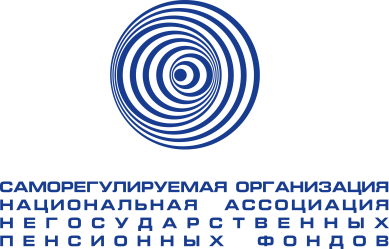 Мониторинг СМИ РФпо пенсионной тематике03.05.2023 г.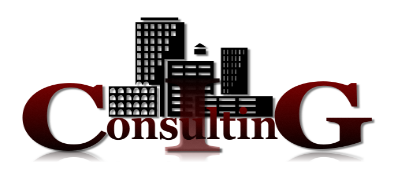 Темы дняРоссиян с 1 июля 2024 года начнут информировать о величине пенсионных накоплений, которые хранятся у них в негосударственных пенсионных фондах. Закон об этом публикует сегодня «Российская газета». Информировать будут через личный кабинет на госуслугах или в Социальном фонде РФГосударство в два раза увеличило размер страховки, которая защищает накопления на дополнительные пенсии в негосударственных пенсионных фондах (НПФ). Теперь, если фонд обанкротится или останется без лицензии, возмещение его клиентам может достигать 2,8 млн рублей. Такой закон подписал президент России, пишет портал «Финансовая культура»Законодательное собрание Ленинградской области внесло в Госдуму законопроект, предлагающий возобновить индексацию пенсий работающим пенсионерам с 1 января 2023 года. Документ опубликован в электронной базе Государственной думы. Законопроектом также предлагается сделать перерасчет с 1 января 2023 года страховой пенсии по старости работающим пенсионерам, исходя из максимального значения индивидуального пенсионного коэффициента (10 вместо 3), применяемого при назначении страховой пенсии, пишет «Парламентская газета»Если доход у неработающего пенсионера меньше прожиточного уровня региона, где он живет, ему положена соцдоплата к пенсии. Важно, что человеку при этом не нужно обращаться в какие-либо ведомства, чтобы получить эти деньги, подчеркнула в беседе с «Парламентской газетой» член Комитета Госдумы по труду, социальной политике и делам ветеранов Светлана БессарабДля борьбы с теневой занятостью необходимо ужесточать санкции в отношении работодателей и восстанавливать справедливость в отношении пенсионеров, заявил Председатель Партии СПРАВЕДЛИВАЯ РОССИЯ – ЗА ПРАВДУ, руководитель партийной фракции в Госдуме Сергей Миронов. Меры против теневой занятости обсуждались ранее на стратегической сессии Правительства по повышению благосостояния россиян, сообщает spravedlivo.ruЗа каждые пять лет семейной жизни супругам будут платить по 20 тысяч рублей. Как напомнил депутат Госдумы от ЛДПР Ярослав Нилов, на сегодня в нескольких регионах уже установлены разные меры поддержки таких пар. В своем Telegram Нилов отметил, что институт семьи в современном мире – это «конструкция довольно хрупкая и уязвимая». Семье нужна поддержка, и тут может помочь государство, передает INFOXПравительство России в очередной раз не выполнило поручение президента России Владимира Путина, которое касается индексации выплат работающим пенсионерам, сообщает Pensnews.ru. В данном случае речь идет о работающих инвалидахЦитаты дняИрина Акопджанова, генеральный директор АО «Национальный НПФ»: «Негосударственное пенсионное обеспечение – хороший способ заработать дополнительные выплаты к пенсии. Кроме того, это возможность сохранить свои деньги от посягательств третьих лиц, например, при разводе или аресте. Бонусом – социальный налоговый вычет. В отличие от банковских депозитов, где деньги можно получить через 1-2 года, система негосударственных пенсионных обеспечений рассчитана на длительный срок от 5-10 лет и предполагает регулярные взносы, которые по истечении времени можно получить либо частями, либо единовременной выплатой»Сергей Миронов, депутат Госдумы РФ: «На росте «серой» занятости сказывается и антинародная пенсионная реформа, из-за которой сотни тысяч предпенсионеров оказываются в крайне уязвимом положении на рынке труда. И они вынуждены соглашаться на зарплаты в конвертах, поскольку другой работы может просто не быть. Поэтому для борьбы с теневой занятостью нужно восстанавливать справедливость к гражданам: возвращать полноценную индексацию пенсий, прежний пенсионный возраст»ОГЛАВЛЕНИЕТемы дня	2НОВОСТИ ПЕНСИОННОЙ ОТРАСЛИ	11Новости отрасли НПФ	11Российская газета, 02.05.2023, Всем сообщат о размере пенсионных накоплений	11Россиян с 1 июля 2024 года начнут информировать о величине пенсионных накоплений, которые хранятся у них в негосударственных пенсионных фондах. Закон об этом публикует сегодня «Российская газета».	11D-Russia.ru, 02.05.2023, Подписан закон об обязанности негосударственных пенсионных фондов информировать граждан на ЕПГУ о праве на выплаты и о сумме накоплений	11Президент России подписал закон, в котором на Фонд пенсионного и социального страхования РФ возлагается обязанность информировать граждан, формирующих свои накопления в негосударственных пенсионных фондах, о состоянии их пенсионных счетов накопительной пенсии и правах на выплаты за счёт указанных средств, на едином портале госуслуг (ЕПГУ).	11Финансовая культура, 02.05.2023, Сбережения на дополнительные пенсии теперь застрахованы на 2,8 млн рублей	12Государство в два раза увеличило размер страховки, которая защищает накопления на дополнительные пенсии в негосударственных пенсионных фондах (НПФ). Теперь, если фонд обанкротится или останется без лицензии, возмещение его клиентам может достигать 2,8 млн рублей. Такой закон подписал президент России.	12ИА DEITA.RU, 02.05.2023, Россиянам рассказали, как накопить на безбедную старость	12Негосударственные пенсионные фонды позволяют позаботиться о будущем и сделать накопления на безбедную старость. Важно, что безопасность вложений контролируется государством, сообщает ИА DEITA.RU.	12Клерк.ру, 02.05.2023, Ирина АКОПДЖАНОВА, Инструменты долгосрочного накопления: сравниваем пенсионные продукты и банковские депозиты	13Получать сразу несколько видов пенсий вполне реально. Помимо пенсии по старости, которую обязано платить государство каждому гражданину, можно получить и негосударственную пенсию.	13URA.RU, 02.05.2023, Финансист раскрыл, как накопить на достойную пенсию	16Для сохранения привычного дохода на пенсии необходимо начать инвестировать в акции по 5 000 рублей ежемесячно, начиная с 25 лет. Об этом URA.RU рассказал управляющий директор по инвестициям УК ПСБ Андрей Русецкий.	16Пенсионный Брокер, 03.05.2023, АО «НПФ «Волга-Капитал» успешно прошел стресс-тестирование Банка России по обновленным сценариям	17С 31 марта 2023 года Банк России обновил сценарии обязательного стресс-тестирования негосударственных пенсионных фондов. Сценарии адаптированы к текущей рыночной ситуации. Основные изменения связаны с увеличением доходностей российских и зарубежных государственных облигаций, с изменением формы кривой ставок денежного рынка, курса иностранных валют и показателей краткосрочной инфляции.	17Новости развития системы обязательного пенсионного страхования и страховой пенсии	17Парламентская газета, 02.05.2023, В Госдуму внесли законопроект о возобновлении индексации пенсий работающим пенсионерам	17Законодательное собрание Ленинградской области внесло в Госдуму законопроект, предлагающий возобновить индексацию пенсий работающим пенсионерам с 1 января 2023 года. Документ опубликован в электронной базе Государственной думы.	17Московский комсомолец, 02.05.2023, Марина ОЗЕРОВА, Индексация пенсий работающим не дает покоя законодателям: новую инициативу завернули	18В Госдуму продолжают поступать законопроекты о решении проблемы работающих пенсионеров: вот и законодательное собрание Ленинградской области предлагает вернуть им индексацию пенсий и установить ежегодный пересчет пенсии максимум на десять баллов, а не на три балла. Правительство традиционно против. Между тем срок исполнения поручения президента об индексации пенсий хотя бы работающим инвалидам истек, но о принятых решениях ничего не известно.	18Парламентская газета, 01.05.2023, Бессараб напомнила о беззаявительном назначении соцвыплат к пенсиям	20Если доход у неработающего пенсионера меньше прожиточного уровня региона, где он живет, ему положена соцдоплата к пенсии. Важно, что человеку при этом не нужно обращаться в какие-либо ведомства, чтобы получить эти деньги, подчеркнула в беседе с «Парламентской газетой» член Комитета Госдумы по труду, социальной политике и делам ветеранов Светлана Бессараб.	20spravedlivo.ru, 02.05.2023, Сергей Миронов призвал отказаться от пенсионных реформ для снижения теневой занятости	21Для борьбы с теневой занятостью необходимо ужесточать санкции в отношении работодателей и восстанавливать справедливость в отношении пенсионеров, заявил Председатель Партии СПРАВЕДЛИВАЯ РОССИЯ – ЗА ПРАВДУ, руководитель партийной фракции в Госдуме Сергей Миронов.	21INFOX, 02.05.2023, Россиянам могут начать доплачивать за продолжительный брак	21За каждые пять лет семейной жизни супругам будут платить по 20 тысяч рублей. Как напомнил депутат Госдумы от ЛДПР Ярослав Нилов, на сегодня в нескольких регионах уже установлены разные меры поддержки таких пар.	21Говорит Москва, 02.05.2023, Роза Сябитова поддержала инициативу о выплатах за продолжительный брак	22Такой законопроект предложил депутат Госдумы Ярослав Нилов. Речь идёт о денежной стимуляции каждые 5 лет по 20 тыс. рублей каждому супругу при условии, что люди находятся в браке более 20 лет.	22Говорит Москва, 02.05.2023, Демограф объяснил снижение трудовой миграции внутри РФ обеднением населения	22На трудовую миграцию также влияет снижение численности экономически активного населения, сказал в эфире радиостанции «Говорит Москва» председатель наблюдательного совета Института демографии, миграции и регионального развития Юрий Крупнов.	22Народные новости, 02.05.2023, Россиянам рассказали о рекордном за 10 лет увеличении пенсии	23Пенсионный эксперт Сергей Власов рассказал, что определенным категориям россиян следует ожидать индексации пенсий на 10 процентов, которые станут рекордными за 10 лет.	23Pensnews.ru, 02.05.2023, Правительство вновь не выполнило поручение Путина по пенсиям	23Правительство России в очередной раз не выполнило поручение президента России Владимира Путина, которое касается индексации выплат работающим пенсионерам, сообщает Pensnews.ru. В данном случае речь идет о работающих инвалидах.	23Pensnews.ru, 02.05.2023, Стал известен размер будущей индексации пенсий	24С одной стороны, то, о чем пойдет речь ниже, удивительно, а с другой – хоть какая-то определенность, хотя и далеко не радужные выводы получаются, пишет Pensnews.ru.	24Pensnews.ru, 01.05.2023, Выплаты пенсионерам в июне 2023 года: кому и сколько начислят	24В России различным категориям пожилых россиян полагаются различные меры материальной помощи. При этом такие выплаты могут быть как единовременные, так и регулярные, назначаться как на федеральном, так и на региональном уровне. PensNews.ru рассказывает, какие выплаты положены пенсионерам в июне 2023 года.	24Конкурент, 02.05.2023, Эксперты: этим пенсионерам повышения пенсий можно не ждать	25Некоторые обстоятельства могут привести к тому, что пенсионеру больше не будут повышать размер его пенсии. Об этом рассказали специалисты портала «Госуслуги».	25Конкурент, 02.05.2023, Сразу на 100 процентов. Пенсионерам рассказали, кто точно получит прибавку в мае	26Россияне пожилого возраста уже в мае могут рассчитывать на существенную прибавку к своим пенсионным выплатам. Об этом рассказала профессор кафедры государственных и муниципальных финансов РЭУ им. Г. В. Плеханова Юлия Финогенова.	26PRIMPRESS, 02.05.2023, Указ подписан. Пенсионеров, у которых есть не менее 15 лет стажа, ждет сюрприз в мае	26Пенсионерам, которые успели накопить как минимум 15 лет рабочего стажа, рассказали о новом сюрпризе. Уже в мае такие граждане смогут оформить для себя целый пакет льгот при определенных условиях. И новые решения на этот счет сейчас принимают в разных регионах. Об этом рассказал пенсионный эксперт Сергей Власов, сообщает PRIMPRESS.	26PRIMPRESS, 02.05.2023, Пенсионерам 3-4 мая зачислят на карту разовую выплату с четырьмя нулями	27Пенсионерам рассказали о единовременной денежной выплате, которая будет поступать на банковские карты уже с 3 по 4 мая. Размер зачислений составит от двух тысяч рублей, но в ряде случаев будет и 10 тысяч. А приходить такие выплаты будут в разных регионах. Об этом рассказал пенсионный эксперт Сергей Власов, сообщает PRIMPRESS.	27PRIMPRESS, 02.05.2023, Можно оформлять. Новая льгота вводится для всех пенсионеров с мая	28Российским пенсионерам рассказали о новой льготе, которую начнут предоставлять уже в мае. Во многих регионах как раз в это время пожилые граждане смогут оформить для себя такую возможность. И это будет то, о чем давно просили многие пенсионеры. Об этом рассказала пенсионный эксперт Анастасия Киреева, сообщает PRIMPRESS.	28ФедералПресс, 02.05.2023, Каким пенсионерам сделают большую прибавку с 3 мая	28Пожилым россиянам сообщили о доплате к пенсии, которую можно получить при соблюдении ряда условий. Начиная с 3 мая гражданам будут начислять от 12 тысяч рублей и выше.	28ПРАЙМ, 02.05.2023, Россиянам раскрыли, за кого из членов семьи можно получить доплату к пенсии	29О доплатах к пенсии за иждивенцев знают практически все, а вот о том, что вышедшим на заслуженный отдых до 1 января 2015 года россиянам можно получить надбавку к пенсии за воспитание детей, многие не догадываются, рассказал агентству «Прайм» заслуженный юрист России Иван Соловьев.	29АиФ, 02.05.2023, Вместо пенсии — за парту. Полмиллиона россиян 50+ получили новую профессию	30490 тысяч жителей России, которым уже исполнилось 50 лет, прошли переобучение благодаря национальному проекту «Демография», инициированному президентом России Владимиром Путиным.	30АиФ, 03.05.2023, Сергей РИВИН, Досрочная необходимость	31Надо ли безработных предпенсионеров отправлять на пенсию Если человеку осталось менее 5 лет до выхода на пенсию, а службы занятости более года не могут найти ему подходящую вакансию, он может досрочно стать пенсионером – такую поправку в законопроект «О занятости населения» предложила Федерация независимых проф союзов России.	31АиФ, 03.05.2023, Юлия БОРТА, Узнайте свою пенсию	32Какие бывают пенсионные накопления и как заранее выяснить, сколько вы будете получать Обычно интересоваться темой пенсий люди начинают, становясь пенсионерами. Это не совсем правильно, ведь, будучи в трудоспособном возрасте, на пенсионные выплаты можно повлиять. Разберёмся, как устроена пенсионная система в РФ.	32НОВОСТИ МАКРОЭКОНОМИКИ	34Известия, 02.05.2023, Милана ГАДЖИЕВА, Руки не уходят: трудовая миграция внутри страны достигла минимума с 2015-го	34Количество россиян, переехавших в другой регион на заработки, в 2022 году сократилось до 2,6 млн человек — это минимум с 2015-го, следует из подсчетов FinExpertiza. Чаще всего люди уезжают из Подмосковья, Адыгеи и Ленобласти, а наиболее популярными пунктами назначения остаются Москва, Санкт-Петербург и северные регионы. Эксперты связывают низкую мобильность населения с экономическими трудностями в стране, неопределенностью и дефицитом кадров. Но также объясняют это и растущей популярностью удаленки.	34Ведомости, 02.05.2023, Путин пообещал добиться возвращения жизни в новых регионах «в нормальное русло»	36Российские власти будут и дальше добиваться того, чтобы жизнь в новых регионах РФ - ДНР, ЛНР, Запорожской и Херсонской областях - возвращалась в нормальное русло. Такое заявление сделал президент РФ Владимир Путин во время участия в церемонии запуска в Мариуполе трамвая после восстановления линий.	36ТАСС, 02.05.2023, Кабмин РФ расширил план по развитию Северного морского пути	37Правительство России дополнило план развития по созданию инфраструктуры Северного морского пути. Соответствующее распоряжение подписал премьер-министр Михаил Мишустин, сообщается во вторник на сайте кабмина.	37РИА Новости, 02.05.2023, В СФ предлагают снизить ставку налога на прибыль организаций от экспорта	37Сенаторы предлагают правительству РФ снизить ставку налога на прибыль организаций от экспортных операций для поддержки отечественного производителя, говорится в постановлении Совета Федерации по итогам «правительственного часа» с участием главы Минпромторга Дениса Мантурова.	37РИА Новости, 02.05.2023, В СФ предлагают закрепить в документах приоритет продукции РФ в инвестпроектах	38Сенаторы предлагают Минпромторгу закрепить в нормативном акте приоритет использования российской промышленной продукции в составе работ и услуг, а также при реализации инвестпроектов, говорится в постановлении Совета Федерации по итогам «правительственного часа» с участием главы Минпромторга Дениса Мантурова.	38РИА Новости, 02.05.2023, ЦБ РФ принял решение выдать лицензию вновь созданной небанковской кредитной организации	39Банк России принял решение о государственной регистрации вновь созданной небанковской кредитной организации (НКО) «Истина» и выдаче ей лицензии на осуществление банковских операций со средствами в рублях и иностранной валюте, говорится в сообщении.	39ИЗМЕНЕНИЯ В ЗАКОНОДАТЕЛЬСТВЕ	40Российская газета, 03.05.2023, Федеральный закон от 28 апреля 2023 г. N 158-ФЗ «О внесении изменений в статью10 Федерального закона «О гарантировании прав участников негосударственныхпенсионных фондов в рамках деятельности по негосударственному пенсионномуобеспечению»	40Принят Государственной Думой 19 апреля 2023 года Одобрен Советом Федерации 26 апреля 2023 года Статья 1 Внести в статью 10 Федерального закона от 28 декабря 2022 года N 555-ФЗ «О гарантировании прав участников негосударственных пенсионных фондов в рамках деятельности по негосударственному пенсионному обеспечению» (Собрание законодательства Российской Федерации, 2023, N 1, ст. 2) следующие изменения:	40Российская газета, 03.05.2023, Федеральный закон от 28 апреля 2023 г. N 143-ФЗ «О внесении изменения в статью2[1] Федерального закона «О порядке финансирования выплат за счет средств пенсионных накоплений»	40Принят Государственной Думой 18 апреля 2023 года Одобрен Советом Федерации 26 апреля 2023 года Статья 1 Внести в статью 2[1] Федерального закона от 30 ноября 2011 года N 360-ФЗ «О порядке финансирования выплат за счет средств пенсионных накоплений» (Собрание законодательства Российской Федерации, 2011, N 49, ст. 7038; 2021, N 22, ст. 3688; 2023, N 1, ст. 16) изменение, изложив ее в следующей редакции:	40Российская газета, 03.05.2023, Федеральный закон от 28 апреля 2023 г. N 143-ФЗ «О внесении изменения в статью 2 1 Федерального закона «О порядке финансирования выплат за счет средств пенсионных накоплений»	42Принят Государственной Думой 18 апреля 2023 года	42НОВОСТИ ЗАРУБЕЖНЫХ ПЕНСИОННЫХ СИСТЕМ	45Новости пенсионной отрасли стран ближнего зарубежья	45Kazakhstan Today, 02.05.2023, Вкладывать пенсионные активы в малый и средний бизнес разрешат в Казахстане	45Агентство по регулированию и развитию финансового рынка Республики Казахстан предлагает расширить перечень финансовых инструментов, в которые могут быть инвестированы пенсионные активы, находящиеся в доверительном управлении частных компаний.	45Bizmedia, 02.05.2023, В Казахстане планируют ограничить возможность инвестиций из пенсионных активов на 10% от их стоимости	46В Агентстве по регулированию и развитию финансового рынка (АРРФР) подготовили для публичного обсуждения проект постановления по ценным бумагам и пенсионного обеспечения. Согласно проекту в некоторые параграфы правовых актов планируют внести изменения, сообщает Bizmedia.kz.	46Новости пенсионной отрасли стран дальнего зарубежья	48Русские Афины, 02.05.2023, Пенсии: 1 млн пенсионеров не получат прибавки и в 2024 году	48Заявленное властями увеличение пенсий окажется ниже (официальной) инфляции в 2024 году, а почти 1 миллион бенефициаров будут исключены из «программы корректировок» из-за так называемой «личной разницы».	48Известия, 02.05.2023, Во Франции профсоюзы анонсировали новую акцию против пенсионной реформы	49Профсоюзы запланировали провести 6 июня очередную акцию против пенсионной реформы. Об этом во вторник, 2 мая, сообщила Всеобщая конфедерация труда.	49КОРОНАВИРУС COVID-19 – ПОСЛЕДНИЕ НОВОСТИ	50ТАСС, 02.05.2023, В Москве выявили 353 заболевших ковидом за сутки, это минимум с 5 июля 2022 года	50Число подтвержденных случаев заражения коронавирусом в Москве за сутки увеличилось на 353, что стало минимумом с 5 июля 2022 года, следует из данных, опубликованных на портале стопкоронавирус.рф во вторник.	50РИА Новости, 02.05.2023, В России за сутки госпитализировали 328 человек с COVID-19	50Более 3,4 тысячи новых случаев коронавируса выявлено в России за последние сутки, что является минимумом с января, сообщили журналистам в оперативном штабе по борьбе с распространением COVID-19.	50НОВОСТИ ПЕНСИОННОЙ ОТРАСЛИНовости отрасли НПФРоссийская газета, 02.05.2023, Всем сообщат о размере пенсионных накопленийРоссиян с 1 июля 2024 года начнут информировать о величине пенсионных накоплений, которые хранятся у них в негосударственных пенсионных фондах. Закон об этом публикует сегодня «Российская газета».Информировать будут через личный кабинет на госуслугах или в Социальном фонде РФ. Как пояснила сенатор Елена Бибикова, это следующий шаг после введения обязательного информирования граждан о пенсионных накоплениях, а также о размере будущей страховой пенсии, которые формируются в Социальном фонде. Информирование проводится 1 раз в три года: для мужчин, начиная с 45 лет, и женщин, начиная с 40 лет. Также будут информировать о накоплениях в негосударственных пенсионных фондах.Права на пенсионные накопления есть людей 1967 года рождения и моложе, а также у участников Программы государственного софинансирования пенсий и владельцев сертификата на материнский капитал, которые направили его средства на свою пенсию.https://rg.ru/2023/05/02/otkrytye-dannye.html D-Russia.ru, 02.05.2023, Подписан закон об обязанности негосударственных пенсионных фондов информировать граждан на ЕПГУ о праве на выплаты и о сумме накопленийПрезидент России подписал закон, в котором на Фонд пенсионного и социального страхования РФ возлагается обязанность информировать граждан, формирующих свои накопления в негосударственных пенсионных фондах, о состоянии их пенсионных счетов накопительной пенсии и правах на выплаты за счёт указанных средств, на едином портале госуслуг (ЕПГУ).Информирование будет осуществляться раз в три года при достижении возраста 45 лет для мужчин и 40 лет для женщин через личный кабинет на ЕПГУ.Как поясняет Kremlin.ru, в настоящее время такое информирование осуществляется только в отношении застрахованных лиц, формирующих пенсионные накопления в Фонде пенсионного и социального страхования РФ.Корреспондент D-Russia.ru действительно обнаружил у себя в личном кабинете на ЕПГУ информацию о состоянии лицевого пенсионного счёта (сумму накоплений), однако о сумме предполагаемой пенсии при этом не сообщается. Напомним, Минтруд обещал информировать о сумме предполагаемой пенсии с 2022 года.https://d-russia.ru/podpisan-zakon-ob-objazannosti-negosudarstvennyh-pensionnyh-fondov-informirovat-grazhdan-na-epgu-o-prave-na-vyplaty-i-o-summe-nakoplenij.htmlФинансовая культура, 02.05.2023, Сбережения на дополнительные пенсии теперь застрахованы на 2,8 млн рублейГосударство в два раза увеличило размер страховки, которая защищает накопления на дополнительные пенсии в негосударственных пенсионных фондах (НПФ). Теперь, если фонд обанкротится или останется без лицензии, возмещение его клиентам может достигать 2,8 млн рублей. Такой закон подписал президент России.В подобных случаях выплаты проводятся через государственное Агентство по страхованию вкладов (АСВ). Клиентам компенсируются как взносы, так и зафиксированный на счете инвестиционный доход.Если человек еще копил на негосударственную пенсию, АСВ переведет ему всю сумму с пенсионного счета в пределах 2,8 млн рублей.В случаях, когда пенсия уже выплачивалась, человек так и будет ее получать, просто из другого фонда – его назначит АСВ. По новому закону государство гарантирует ежемесячные выплаты в пределах четырех социальных пенсий по старости, этот лимит вырос вдвое.Но если клиент получал больше, размер выплат может увеличиться только после окончания процедуры банкротства или ликвидации проблемного НПФ.Новый закон коснулся лишь дополнительных пенсий. Если человек хранит в НПФ отчисления на государственную пенсию, то в случае проблем у фонда АСВ возместит все взносы в полном объеме. Но возврат инвестиционного дохода, который удалось заработать фонду, не гарантирован.https://fincult.info/news/sberezheniya-na-dopolnitelnye-pensii-teper-zastrakhovany-na-2-8-mln-rubley/ ИА DEITA.RU, 02.05.2023, Россиянам рассказали, как накопить на безбедную старостьНегосударственные пенсионные фонды позволяют позаботиться о будущем и сделать накопления на безбедную старость. Важно, что безопасность вложений контролируется государством, сообщает ИА DEITA.RU.Совет Федерации 26 апреля одобрил закон об увеличении порога страхования средств в негосударственных фондах. Согласно закону, застрахована будет сумма вдвое большая, чем сейчас – 2,8 миллиона рублей вместо нынешних 1,4 миллиона. В случае банкротства организации или отзыва лицензии у НПФ, застрахованную сумму возместят владельцу накоплений.Наряду с этим 28 апреля президент России Владимир Путин подписал закон, согласно которому Социальный фонд обязан своевременно информировать россиян из числа клиентов НПФ о пенсионных накоплениях и праве на выплаты.Светлана Бессараб, член Комитета Госдумы по труду, социальной политике и делам ветеранов предупреждает об осторожности при выборе негосударственного пенсионного фонда. Все официальные НПФ имеют лицензию и находятся в реестре фондов, которым можно доверять. Спикер предупреждает, что некоторые организации могут обещать сказочную доходность и могут обманывать граждан, поэтому в этом вопросе следует проявить бдительность. Ознакомиться с реестром официальных негосударственных фондов можно на портале Агентства по страхованию вкладов в разделе «НПФ».https://deita.ru/article/535495Клерк.ру, 02.05.2023, Ирина АКОПДЖАНОВА, Инструменты долгосрочного накопления: сравниваем пенсионные продукты и банковские депозитыПолучать сразу несколько видов пенсий вполне реально. Помимо пенсии по старости, которую обязано платить государство каждому гражданину, можно получить и негосударственную пенсию.НПО или негосударственное пенсионное обеспечение – дополнительная пенсия, которая выплачивается за счет добровольных взносов участников ее программы.Именно добровольные отчисления отличают ее от государственной пенсии, где страховые взносы уплачиваются работодателем ежемесячно. Негосударственная пенсия может быть сформирована как самим гражданином, так и его работодателем в рамках корпоративной пенсионной программы.Для того чтобы оформить НПО необязательно иметь трудовой стаж.Главная задача НПО – повысить уровень жизни в пенсионном возрасте за счет дополнительного дохода. После выхода на пенсию гражданин получает все накопленные деньги вместе с процентами, либо дополнительную пенсию.Сегодня услугу банковского депозита предлагает каждый российский банк. Чтобы сделать вклад, достаточно открыть специальный депозитный счет в выбранном банке. Главная цель депозита, в отличие от других банковских продуктов – сохранить собственные сбережения.Для физического лица вклад как финансовый инструмент имеет целый ряд преимуществ, например, надежность и возможность в любой момент вывести свой капитал. В других альтернативных банковских продуктах порог входа может начинаться от 100 000 рублей или добавляются другие риски, например, невозможность досрочного возврата средств. НПО – еще один способ классического инвестирования и хранения собственных средств. Сравним пенсионные продукты и банковские накопления.ДоходностьВ банковском депозите размер процентной ставки фиксирован.Больше получить нельзя, а вот меньше зачастую получить можно (например, при досрочном закрытии депозита, необходимо тщательно читать условия договора).В сравнении с банковским депозитом у индивидуального пенсионного плана несколько весомых преимуществ. Например, можно вносить любую сумму без ограничений по размерам первого и последующих взносов. Доход начисляется при любом сроке действия договора.Также стоит помнить, что на деньги ИПП будут покупаться облигации, ценный бумаги и т.п., поэтому важно, чтобы доход был выше инфляции.Средняя доходность всех фондов: пенсионных резервов до выплаты вознаграждения — 5.74%, инвестирования средств пенсионных накоплений до выплаты вознаграждения — 7.05%.Можно обратиться к определенным показателям: НПО, являющееся консервативными инвестициями, обыгрывает банковские депозиты.Так, Национальный НПФ на 2015-2021 год со средней ставкой 7.93% годовых конкурирует со ставками по банковским депозитам 6.08% (средняя ставка по депозитам на год за период 2015-2021 гг.).Почти на два процентных пункта доходность продукта НПО выше. Достигается это за счет того, что пенсионные планы ориентированы на более долгосрочные и более доходные инвестиции в ценные бумаги (облигации и акции).Госгарантии и юридические особенностиДля банковских вкладов действует система страхования АСВ.Она доступна для тех вкладов, сумма которых не превышает 1.4 млн. рублей. АСВ также распространяется и на проценты по депозиту.С 1 января 2023 негосударственные пенсионные накопления защищает Агентство по страхованию вкладов. Теперь пенсионные накопления граждан защищены.Это уравнивает условия между системами НПО и банковскими депозитами.И, например, в случае форс-мажора государство гарантирует возврат денежных средств не только на этапе накопления, но и в период выплаты пенсии.Кроме того, министерство финансов совместно с Центральным Банком разработали программу долгосрочных сбережений граждан до 2030 года.Теперь сумма внесенных средств по НПФ будет страховаться государством, также как и банковские вклады. Только сумма будет в 2 раза выше - 2,8. млн. рублей.Срок инвестирования И в банковском депозите, и в системе НПО срок инвестирования определяет клиент. Как правило, период банковского депозита составляет 1-2 года, но некоторые банки могут увеличить этот срок.Пенсионные счета – это долгосрочный элемент инвестиций (10-15 лет). Негосударственную пенсию можно начать получать только при достижении пенсионных оснований – по возрасту.Но в НПО он на 5 лет ниже, чем установленный государством.Кроме того, пенсия выплачивается и по льготным основаниям – потери кормильца или инвалидности.  Условия пополнения, расторжения и изъятия средств Вклад можно и пополнять, и изымать – все условия зависят от конкретного банка.При расторжении договора банк возвращает всю сумму собственных средств клиента, однако происходит перерасчет процентов по ставке вклада До востребования.Как правило, это 0,1% или даже 0,01% годовых. Из-за этого получается, что фактически прибыль уходит. Из НПО также можно выйти досрочно, но главные условия – уплата налога с начисленного инвестиционного дохода, а также возврат государству суммы налогового вычета, если он был уже использован.Пополнение средств возможно, чаще всего, оно добровольное. Но не стоит забывать, что условия негосударственных пенсионных фондов могут отличаться.Взносы и начисленные на них доход на этапе накопления средств не подлежат взысканию или отчуждению по решению суда при банкротстве или разводе. Налоговые вычетыНалоговые вычеты в банковских вкладах не предусматриваются.Негосударственная пенсия позволяет получить социальный налоговый вычет 13% от суммы взносов.Максимальная сумма уплаченных пенсионных (страховых) взносов, с которой будет исчисляться налоговый вычет – 120 000 руб.Условия и формы выплат и налогообложение дохода Для банков есть один аспект: не подлежит налогообложению сумма, равная произведению 1 млн. рублей и ключевой ставке центрального банка на 1 января отчетного периода. По НПО такого налога нет.  Если выход из НПО происходит через пенсионную выплату, то заработанный доход не облагается налогами.С 1 января 2023 года освобождаются от налога на доходы физических лиц пенсии, выплачиваемые по договору НПО, заключенному в пользу членов семьи или близких родственников вкладчика. Негосударственное пенсионное обеспечение – хороший способ заработать дополнительные выплаты к пенсии. Кроме того, это возможность сохранить свои деньги от посягательств третьих лиц, например, при разводе или аресте. Бонусом – социальный налоговый вычет. В отличие от банковских депозитов, где деньги можно получить через 1-2 года, система негосударственных пенсионных обеспечений рассчитана на длительный срок от 5-10 лет и предполагает регулярные взносы, которые по истечении времени можно получить либо частями, либо единовременной выплатой. При выборе инвестиционного инструмента следует опираться на риски, возможность выведения средств и многие другие параметры. Но главное – определиться с задачами и целями инвестирования.Ирина Акопджанова, генеральный директор АО «Национальный НПФ»https://www.klerk.ru/buh/articles/570112/URA.RU, 02.05.2023, Финансист раскрыл, как накопить на достойную пенсиюДля сохранения привычного дохода на пенсии необходимо начать инвестировать в акции по 5 000 рублей ежемесячно, начиная с 25 лет. Об этом URA.RU рассказал управляющий директор по инвестициям УК ПСБ Андрей Русецкий.«Исходя из исторической премии доходности акций над инфляцией в 5,5% получаем, что необходимо откладывать в акции по 5 000 рублей ежемесячно или 5% от доходов помимо пенсионных отчислений с возраста 25 лет, чтобы к пенсионному возрасту иметь необходимый объем накоплений для поддержания прежнего уровня жизни. Повысить доходность можно за счет вложений в быстрорастущие компании, обычно это высокотехнологичные акции», — сказал Андрей Русецкий.По его словам, для длительной перспективы акции являются лучшим вариантом, но ближе к наступлению пенсионного возраста можно рассмотреть облигации и недвижимость, что обеспечит сохранность накопившихся сбережений. «Существует относительно ограниченное количество классов активов: акции, облигации, депозиты, сырье, валюты. Для долгосрочного инвестирования имеет смысл рассмотреть акции. Можно выбрать бумаги публичных надежных компаний или из сферы альтернативных инвестиций. Таким образом, на срок от 10 и более лет лучший выбор — акции. Уже ближе к пенсии можно перейти в рентные продукты: облигации или недвижимость, которые будут обеспечивать стабильный поток и сохранность суммы инвестирования», — объяснил эксперт.https://ura.news/news/1052645504Пенсионный Брокер, 03.05.2023, АО «НПФ «Волга-Капитал» успешно прошел стресс-тестирование Банка России по обновленным сценариямС 31 марта 2023 года Банк России обновил сценарии обязательного стресс-тестирования негосударственных пенсионных фондов. Сценарии адаптированы к текущей рыночной ситуации. Основные изменения связаны с увеличением доходностей российских и зарубежных государственных облигаций, с изменением формы кривой ставок денежного рынка, курса иностранных валют и показателей краткосрочной инфляции.АО «НПФ «Волга-Капитал» прошёл стресс-тестирование финансовой устойчивости на основе обновлённых сценариев Банка России с результатом 99,9% при установленном минимальном нормативе на уровне 75%.Таким образом, Фонд обладает достаточным количеством и качеством активов для исполнения своих обязательств перед вкладчиками, участниками, их правопреемниками и застрахованными лицами.http://pbroker.ru/?p=74530Новости развития системы обязательного пенсионного страхования и страховой пенсииПарламентская газета, 02.05.2023, В Госдуму внесли законопроект о возобновлении индексации пенсий работающим пенсионерамЗаконодательное собрание Ленинградской области внесло в Госдуму законопроект, предлагающий возобновить индексацию пенсий работающим пенсионерам с 1 января 2023 года. Документ опубликован в электронной базе Государственной думы.Законопроектом также предлагается сделать перерасчет с 1 января 2023 года страховой пенсии по старости работающим пенсионерам, исходя из максимального значения индивидуального пенсионного коэффициента (10 вместо 3), применяемого при назначении страховой пенсии.Одновременно с этим предлагается пересмотреть с 1 января 2023 года размер страховой пенсии, размер фиксированной выплаты к страховой пенсии работающим пенсионерам с учетом стоимости одного пенсионного коэффициента и размер фиксированной выплаты к страховой пенсии, установленных по состоянию на 1 января 2023 года.В Правительстве РФ заявили, что по законопроекту имеются «существенные замечания». Там отметили, что в материалах к документу не определен порядок исполнения новых видов расходных обязательств, что не соответствует статье 83 Бюджетного кодекса.Заключение на законопроект также оставила Комиссия Совета законодателей при Федеральном собрании. Председатель Комитета Совета Федерации по социальной политике Инна Святенко не поддержала законопроект. Предложенные изменения потребуют либо увеличения расходов на выплату страховых пенсий из федерального бюджета, либо увеличения тарифа уплачиваемых страховых взносов, из которых формируется бюджет Социального фонда России.https://www.pnp.ru/economics/v-gosdumu-vnesli-zakonoproekt-o-vozobnovlenii-indeksacii-pensiy-rabotayushhim-pensioneram.htmlМосковский комсомолец, 02.05.2023, Марина ОЗЕРОВА, Индексация пенсий работающим не дает покоя законодателям: новую инициативу завернулиВ Госдуму продолжают поступать законопроекты о решении проблемы работающих пенсионеров: вот и законодательное собрание Ленинградской области предлагает вернуть им индексацию пенсий и установить ежегодный пересчет пенсии максимум на десять баллов, а не на три балла. Правительство традиционно против. Между тем срок исполнения поручения президента об индексации пенсий хотя бы работающим инвалидам истек, но о принятых решениях ничего не известно.Свой законопроект депутаты Ленобласти написали ещё осенью 2022 года и предполагали, что в силу он может вступить с 1 января 2023 года. Но так как без заключения правительства Госдума не может принимать к рассмотрению инициативы, которые предполагают дополнительные расходы бюджета, а правительство свое заключение прислало лишь в конце марта 2023 года, до парламента он добрался лишь сейчас.В пояснительной записке говорится, что авторы преследуют цель «восстановить социальную справедливость в отношении работающих пенсионеров и повысить уровень их материального благосостояния». Состоит эта несправедливость, по их мнению, в «двойном ограничении» размера пенсий этой категории россиян. Во-первых, с 1 января 2016 года пенсии им выплачиваются без учета индексаций - только увольнение гарантирует пересчет и выплату пенсий в полном объеме. А во-вторых - ежегодно работающим с 1 августа пенсии пересчитываются, но не более чем на 3 балла, хотя для не достигших пенсионного возраста ежегодно индивидуальный пенсионный коэффициент может составить максимум 10 баллов. При этом тариф страховых взносов, который уплачивает работодатель за работников одинаков что для пенсионеров, что для не достигших пенсионного возраста, если они получают одинаковую зарплату.С 1 января 2023 года 1 пенсионный балл равен 126 рублям 13 копейкам. Соответственно, работающий пенсионер даже при очень приличной зарплате с 1 августа 2023 года получит прибавку к пенсии максимум 378 рублей 39 копеек в месяц.Депутаты Ленинградского заксобрания предлагают вернуть работающим пенсионерам выплату пенсий с учетом индексации и дать им право на максимум 10 баллов при ежегодном пересчете. Это потребовало бы дополнительных расходов на сумму около 530 млрд.рублей в 2023 году, говорится в финансово-экономическом обосновании в инициативе.У правительства, как следует из официального заключения, есть по поводу этих предложений «существенные замечания». Они сводятся к многократно повторенному ранее в заключениях на другие законопроекты такого рода: пенсия - это компенсация гражданам заработка…, который они получали до установления обязательного страхового обеспечения», а исходя из суммы страховых взносов, не учтенных при начислении пенсии, перерасчет и так делается - в размере, максимум которого определены законом. Почему именно в таком размере и как относится правительство к идее его пересмотреть - не говорится.Оценки представленных в финансово-экономическом обосновании расчетов правительство тоже не дало, не сообщив, считает оно их обоснованными, завышенными или заниженными. В заключении указано лишь, что авторы не указали источников требуемых средств.Примерно то же самое говорится и в заключении правительства на законопроект, внесенный в Госдуму ещё в прошлом году независимым депутатов Оксаной Дмитриевой. Она тоже предлагает уравнять в смысле баллов, начисляемых на индивидуальный счет застрахованного, пенсионеров и не достигших пенсионного возраста: до 10 баллов всем максимально, причем сделать пересчет работающим пенсионерам исходя из этого правила за все прошедшее с 2015 года время. «У работающих пенсионеров, получавших заработную плату среднюю и выше среднего, с которой уплачивались страховые взносы в течение 2015-2022 годов, пенсионные права сформированы с неполного объема уплаченных взносов», - утверждает г-жа Дмитриева. В финансово-экономическом обосновании она оценила дополнительные расходы на реализацию законопроекта в 12,26 млрд.рублей в месяц и примерно 147 млрд.рублей в год - это, по её мнению, в любом случае примерно в два раза меньше, чем ежегодно уплачено страховых взносов за работающих пенсионеров сверх предела, эквивалентного трем баллам. Стоит вспомнить, что в январе 2023 года Госдума отклонила сразу пять внесенных депутатами и региональными парламентами законопроектов о возврате к выплате пенсий работающим с учетом индексации, и вопрос о несправедливости нынешних правил ежегодного пересчета пенсий в зависимости от баллов тоже поднимался. Думское большинство тогда предложило сначала дождаться материалов Счетной палаты, которую еще прошлой осенью депутаты попросили обсчитать все финансовые последствия отмены индексации пенсий работающим. Сейчас начало мая. Глава профильного думского Комитета по труду и социальной политике Ярослав Нилов (ЛДПР) сообщил «МК», что «на данный момент совещания со Счетной палатой на эту тему ещё не было, но оно планируется в ближайшее время». Что касается ежегодного перерасчеты пенсий для работающих - «он должен быть полноценным, нельзя их дискриминировать, это нарушает страховых принципы», считает депутат, и в этой части инициативу Ленобласти безусловно поддерживает.По данным Социального фонда (с 1 января он объединил Пенсионный фонд и Фонд социального страхования), к началу 2023 года количество работающих пенсионеров в стране резко сократилось - сразу на 7%, и составило 7,9 млн.человек. Годом ранее было 8,5 млн.человек. Конечно, частично это можно объяснить повышением пенсионного возраста и высокой смертностью от ковида и его последствий, но судя по всему, сыграла свою роль и внеплановая индексация пенсий неработающим на 10%, случившаяся в июне: она увеличила разрыв в размере средней пенсии между работающим и неработающим с около 3,5 тысяч рублей в месяц до примерно 5 тысяч рублей в месяц.Между тем 15 апреля 2023 года истек срок исполнения поручения президента, которое он дал правительству, а именно «рассмотреть вопрос об индексации страховых пенсий работающим инвалидам». О результатах рассмотрения этого вопроса ничего не известно. Законопроект на эту тему, подготовленный Олегом Смолиным (КПРФ), вот уже несколько месяцев ждет заключения кабинета министров: в разговоре с «МК» г-н Смолин сказал, что, по его сведениям, Минтруда подготовило проект отрицательного заключения, но правительство «пока взяло паузу и ждет». Депутат напомнил, что пенсии работающие инвалиды получают, не достигнув пенсионного возраста, а зарплаты у них как правило низкие, и, оставаясь работать, они теряют полой до половины зарплаты из-за отмены индексации.https://www.mk.ru/economics/2023/05/02/indeksaciya-pensiy-rabotayushhim-ne-daet-pokoya-zakonodatelyam-novuyu-iniciativu-zavernuli.html Парламентская газета, 01.05.2023, Бессараб напомнила о беззаявительном назначении соцвыплат к пенсиямЕсли доход у неработающего пенсионера меньше прожиточного уровня региона, где он живет, ему положена соцдоплата к пенсии. Важно, что человеку при этом не нужно обращаться в какие-либо ведомства, чтобы получить эти деньги, подчеркнула в беседе с «Парламентской газетой» член Комитета Госдумы по труду, социальной политике и делам ветеранов Светлана Бессараб.Уже с 1 января 2022 года и федеральная, и региональная социальные доплаты к пенсии неработающим пенсионерам устанавливаются в беззаявительном порядке со дня назначения пенсии, напомнила депутат. И в соответствии с уровнем прожиточного минимума с каждым годом эта сумма увеличивается.Об этом Светлана Бессараб рассказала, комментируя актуальность проекта закона Минтруда. Авторы ведомственного документа, который опубликован на портале нормативных правовых актов, предложили дать право выплачивать и устанавливать доплату Соцфонду.https://www.pnp.ru/social/bessarab-napomnila-o-bezzayavitelnom-naznachenii-socvyplat-k-pensiyam.htmlspravedlivo.ru, 02.05.2023, Сергей Миронов призвал отказаться от пенсионных реформ для снижения теневой занятостиДля борьбы с теневой занятостью необходимо ужесточать санкции в отношении работодателей и восстанавливать справедливость в отношении пенсионеров, заявил Председатель Партии СПРАВЕДЛИВАЯ РОССИЯ – ЗА ПРАВДУ, руководитель партийной фракции в Госдуме Сергей Миронов.«Повышение пенсионного возраста и отказ от индексации пенсий работающим пенсионерам вносят свою лепту в рост неформального сектора», – констатировал он.Меры против теневой занятости обсуждались ранее на стратегической сессии Правительства по повышению благосостояния россиян.«Фракция «СПРАВЕДЛИВАЯ РОССИЯ – ЗА ПРАВДУ» ранее направляла в кабмин и Госдуму ряд профильных законопроектов, – отметил Сергей Миронов. – Мы считаем, что организации, практикующие зарплаты в конвертах, нужно лишать налоговых льгот и доступа к госзакупкам. Необходимо также повышать штрафы для работодателей за «серую» занятость. Но, помимо этого, Правительству нужно отказываться от антинародных решений в пенсионной сфере, которые загоняют миллионы граждан «в тень».Председатель СРЗП напомнил, что с 2016 года, после отмены индексации пенсий работающим пенсионерам, их число снизилось почти вдвое – с 14,5 до 8,1 млн человек.«Большинство этих людей ушли «в тень», по оценкам наших экспертов, не доплатив государству налогов и страховых взносов на 2,4 трлн рублей, – отметил Сергей Миронов. – На росте «серой» занятости сказывается и антинародная пенсионная реформа, из-за которой сотни тысяч предпенсионеров оказываются в крайне уязвимом положении на рынке труда. И они вынуждены соглашаться на зарплаты в конвертах, поскольку другой работы может просто не быть. Поэтому для борьбы с теневой занятостью нужно восстанавливать справедливость к гражданам: возвращать полноценную индексацию пенсий, прежний пенсионный возраст».https://spravedlivo.ru/13102110 INFOX, 02.05.2023, Россиянам могут начать доплачивать за продолжительный бракЗа каждые пять лет семейной жизни супругам будут платить по 20 тысяч рублей. Как напомнил депутат Госдумы от ЛДПР Ярослав Нилов, на сегодня в нескольких регионах уже установлены разные меры поддержки таких пар.«Мы считаем, что с учётом сложившейся ситуации, когда надо помогать, поддерживать материнство и детство, надо поддерживать и институт семьи», — уточнил он.В своем Telegram Нилов отметил, что институт семьи в современном мире – это «конструкция довольно хрупкая и уязвимая». Семье нужна поддержка, и тут может помочь государство. Сделать это нужно, поскольку статистика разводов откровенно удручает.«И если на региональном уровне уже есть понимание важности темы, то на федеральном все только на старте. А ведь вопрос не столько финансовый, сколько психологический: стоит дополнительно поощрять стабильность внутрисемейных отношений. Понятно, что люди явно не за деньги друг друга ценят и любят, но небольшое материальное подспорье точно не помешает. Он, к примеру, на набор инструментов давно засматривается, она – на витрину с платьем. Так и пусть берут, что нравится, сверх обычных семейных расходов», - заключил парламентарий.https://www.infox.ru/news/251/296745-rossianam-mogut-nacat-doplacivat-za-prodolzitelnyj-brak Говорит Москва, 02.05.2023, Роза Сябитова поддержала инициативу о выплатах за продолжительный бракТакой законопроект предложил депутат Госдумы Ярослав Нилов. Речь идёт о денежной стимуляции каждые 5 лет по 20 тыс. рублей каждому супругу при условии, что люди находятся в браке более 20 лет.В беседе с радиостанцией «Говорит Москва» главная сваха страны похвалила эту идею, но отметила, что пока не видит в ней конкретики.«Любая поддержка или инициатива в поддержку семьи мне только за радость. Люди признают, что семья важна, раз такие инициативы идут. Стимулировать 20-летний стаж — тут возникает сразу много вопросов. Как будут выявлять эти семьи? Кто возьмёт на себя ответственность за сбор информации, проверку? Из какого фонда будут денежные средства или депутат будет выделять из собственного фонда. Если из собственного фонда, вообще просто за радость. Инициативу мы проявляем, а что дальше непонятно. Меня не только как сваху, но и как женщину, как бабушку, как маму интересует этот вопрос. Как это будут распределять? Всех именно это тоже интересует. Кто будет подавать информацию, что 20 лет. На основании каких документов? 20 лет с одним мужем или 20 лет вообще в браке? Нюансы важны: куда подать заявку, например, чтобы получить эту субсидию? Этим будут заниматься собесы, пенсионные, «Госуслуги»? Если это всё проработано, то — пожалуйста!».Ярослав Нилов напомнил, что сейчас в нескольких регионах РФ уже установлены разные меры поддержки таких пар. По его словам, во фракции ЛДПР этот законопроект хотят посвятить основателю партии Владимиру Жириновскому, «чей первый и единственный брак продлился много десятилетий», несмотря на трудности.https://govoritmoskva.ru/news/362410 Говорит Москва, 02.05.2023, Демограф объяснил снижение трудовой миграции внутри РФ обеднением населенияНа трудовую миграцию также влияет снижение численности экономически активного населения, сказал в эфире радиостанции «Говорит Москва» председатель наблюдательного совета Института демографии, миграции и регионального развития Юрий Крупнов.«У нас уменьшается численность так называемого экономически активного населения, то есть людей до пенсионного возраста и старше 18 лет. Уменьшается, по сути, до 700-800 тысяч человек ежегодно. Второй момент: у нас сейчас провал, яма с молодёжью — 20-30-летними людьми. У нас сегодня мальчиков и девочек, родившихся в то время, до полутора раз меньше, чем их было 10 лет назад. Эти два фактора, мне кажется, доминируют. Третий фактор связан с тем, что у людей ухудшается материальное положение в последние несколько лет, особенно в последний год. Чтобы уезжать, требуются либо высокие зарплаты, и ты себя обеспечиваешь съёмной квартирой. Либо ты сидишь и ищешь то, что осталось на рынке труда внутри региона».Ранее аналитики заявили о минимуме трудовой миграции внутри России с 2015 года. Число россиян, переехавших в другой регион на заработки, в 2022 году сократилось до 2,6 млн.Как пишет газета «Известия» со ссылкой на исследование консалтинговой сети FinExpertiza, чаще всего люди уезжают из Подмосковья, Адыгеи и Ленобласти, а наиболее популярными пунктами назначения остаются Москва, Санкт-Петербург и северные регионы. Эксперты связывают низкую мобильность населения с экономическими трудностями в стране, неопределённостью и дефицитом кадров. Кроме того, речь также идёт о растущей популярности удалёнки.https://govoritmoskva.ru/news/362463 Народные новости, 02.05.2023, Россиянам рассказали о рекордном за 10 лет увеличении пенсииПенсионный эксперт Сергей Власов рассказал, что определенным категориям россиян следует ожидать индексации пенсий на 10 процентов, которые станут рекордными за 10 лет.Власов рассказал, что повышения можно ожидать уже осенью 2023 года. Индексация выплат положена тем, кто получает военные пенсии, к которым относятся выплаты за выслугу лет, по потере кормильца или инвалидности.Как отметил эксперт, такие пенсии последние годы увеличивались лишь на пару процентов в год, но с октября 2023 эти выплаты проиндексируют на 10,5%. Это станет максимальным повышением за последние 10 лет.https://nation-news.ru/24024745-rossiyanam_rasskazali_o_rekordnom_za_10_let_uvelichenii_pensiiPensnews.ru, 02.05.2023, Правительство вновь не выполнило поручение Путина по пенсиямПравительство России в очередной раз не выполнило поручение президента России Владимира Путина, которое касается индексации выплат работающим пенсионерам, сообщает Pensnews.ru. В данном случае речь идет о работающих инвалидах.Напомним, что в декабре прошлого года, на встрече главы государства с инвалидами и представителями обзественных организаций, Владимир Путин поручил правительству изучить вопрос возврата права на индексацию пенсионных выплат работающим пенсионерам.Срок «изучения вопроса» истек 15 апреля. При этом никакого решения так и не принято, хотя понятное дело, что президент России вполне четко сказал о том, что индексацию все-таки должны вернуть.Еще хуже обстоят дела с возвратом конституционного права на перерасчет выплат всем без исключения работающим пенсионерам. С просьбой изучить механизм возврата индексации президент просил правительство уже несколько лет назад. Но, как говорится, воз и ныне там.https://pensnews.ru/article/7990 Pensnews.ru, 02.05.2023, Стал известен размер будущей индексации пенсийС одной стороны, то, о чем пойдет речь ниже, удивительно, а с другой – хоть какая-то определенность, хотя и далеко не радужные выводы получаются, пишет Pensnews.ru.Удивление вызывает возможность планирования в российской экономике на фоне множества непредсказуемых факторов, которые влияют на ее развитие. Тут тебе и санкции, которые все прибавляются, и не всегда адекватные решения наших властей, и так далее.Но, тем не менее, факт налицо. В правительстве озвучили, что следующую индексацию страховых пенсий планируется провести придется провести в размерах не ниже 5,3 процентов, что, кстати, превысит ранее запланированный порог – были планы повысить пенсии на 4,6 процента.Эти цифры которой озвучены на итоговом совещании минфина и минэкономразвития главой второго ведомства Максимом Решетниковым. Он заверил, что по подсчетам его министерства, инфляция к концу года остановится на показателе 5,3 процента и большего роста ждать не стоит.Конечно, пенсионерам можно порадоваться лишним 0,7 процентам к индексации, но есть подозрения, что даже если реальная инфляция превысит показатель в 5,3 процента, то все равно все показатели будут подгоняться под эту цифру.https://pensnews.ru/article/7981 Pensnews.ru, 01.05.2023, Выплаты пенсионерам в июне 2023 года: кому и сколько начислятВ России различным категориям пожилых россиян полагаются различные меры материальной помощи. При этом такие выплаты могут быть как единовременные, так и регулярные, назначаться как на федеральном, так и на региональном уровне. PensNews.ru рассказывает, какие выплаты положены пенсионерам в июне 2023 года.Среди единовременных выплат есть несколько видов. Так, например, на федеральном уровне пенсионерам в июне положены выплаты из средств накопительной части пенсии. Если сумма таких сбережений не более пяти процентов, то накопительная часть пенсии будет выплачена одним платежом.На региональном уровне пенсионеры также могут рассчитывать на некоторые разовые меры финансовой помощи. Их повод и размер зависит от региона. Например, в Москве выплачивают денежные подарки тем, кому исполнилось 60, 65, 70, 100 и 101 год.Ежемесячные выплаты часто зависят от категории, к которой принадлежит пенсионер. Например, в июне 2023 года на регулярной основе получать дополнительные средства могут  инвалиды ветераны или члены семей погибших или умерших ветеранов, бывшие несовершеннолетние узники концлагерей и иных мест принудительного содержания, которые были созданы фашистами или их союзниками во время ВОВ, а также те граждане, кто пострадал из-за воздействия на их организм радиации.Кроме того, получат в июне 2023 г. регулярные выплаты также могут герои Социалистического Труда, герои Труда Российской Федерации и полные кавалеры ордена Трудовой Славы, герои Советского Союза, герои Российской Федерации и полные кавалеры ордена Славы, а в случае их смерти — члены их семей.Если у пенсионера на иждивении есть нетрудоспособные члены семьи, то в мае 2023 года он может получить за них дополнительные средства.Положены с 1 июня 2023 года выплаты и тем, кому в мае исполнилось 80 лет. Для таких пенсионеров в мае размер фиксированной выплаты к пенсии будет увеличен в два раза и составит более 15 тыс. руб.Также в июне 2023 г. пенсионеры, чьи пенсионные выплаты не дотягивают до прожиточного минимума, установленного в регионе для пенсионеров, смогут получить социальную доплату к пенсии. Ее размер равен разнице между ПМ и назначенной суммой страховой выплаты по старости.https://pensnews.ru/article/7975 Конкурент, 02.05.2023, Эксперты: этим пенсионерам повышения пенсий можно не ждатьНекоторые обстоятельства могут привести к тому, что пенсионеру больше не будут повышать размер его пенсии. Об этом рассказали специалисты портала «Госуслуги».Речь идет о норме, которая прописана в действующем российском законодательстве. Напомним, что сегодня, согласно закону, определенная категория пенсионеров не получает ежегодную индексацию своих пенсий – это работающие пенсионеры.При этом все пропущенные повышения будут возвращены пожилому гражданину только после того, как он прекратит свою трудовую деятельность.«После увольнения пенсию пересчитают с учетом всех индексаций, пропущенных за время работы. Увеличенная пенсия выплачивается со следующего месяца после увольнения», – пояснили специалисты.При этом закон не запрещает пенсионеру после перерасчета снова устроиться на работу. Однако в этом случае право на индексации он потеряет: полученное повышение аннулировано не будет, а вот будущие индексации снова обойдут его стороной.https://konkurent.ru/article/58757 Конкурент, 02.05.2023, Сразу на 100 процентов. Пенсионерам рассказали, кто точно получит прибавку в маеРоссияне пожилого возраста уже в мае могут рассчитывать на существенную прибавку к своим пенсионным выплатам. Об этом рассказала профессор кафедры государственных и муниципальных финансов РЭУ им. Г. В. Плеханова Юлия Финогенова.Речь идет, правда, не о всех пенсионерах, а только об определенной категории граждан пожилого возраста. Так, по словам эксперта, уже в мае получить больше денежных средств смогут те пенсионеры, которые достигли определенного возраста.Дело в том, что, согласно действующему законодательству, граждане после достижения возраста 80 лет получают увеличенную фиксированную выплату к страховым пенсиям по старости.При этом подобная прибавка не требует от пенсионера подачи каких-либо заявлений, средства будут начислены в автоматическим режиме, но с некоторыми нюансами.Так, получить в мае прибавку смогут те пенсионеры, которым 80 лет исполнилось в апреле текущего года. Назначена выплата будет с даты юбилея, а начисления придут в следующем после дня рождения месяце.Напомним, что сегодня фиксированная выплата к страховой пенсии по старости составляет 7 тыс. 567 руб. Это значит, что в мае тем, кому уже исполнилось 80 лет, начнут начислять ежемесячно по 15 тыс. 134 руб.https://konkurent.ru/article/58738 PRIMPRESS, 02.05.2023, Указ подписан. Пенсионеров, у которых есть не менее 15 лет стажа, ждет сюрприз в маеПенсионерам, которые успели накопить как минимум 15 лет рабочего стажа, рассказали о новом сюрпризе. Уже в мае такие граждане смогут оформить для себя целый пакет льгот при определенных условиях. И новые решения на этот счет сейчас принимают в разных регионах. Об этом рассказал пенсионный эксперт Сергей Власов, сообщает PRIMPRESS.По его словам, приятный сюрприз в мае ждет тех пожилых граждан, которые накопили длительный объем стажа. Они смогут оформить для себя почетное звание, дающее право на получение льгот.Речь идет о звании ветерана труда. На уровне многих регионов власти начали предоставлять гражданам новые возможности для получения такого звания. А в некоторыъ субъектах Федерации это звание появилось впервые, как, например, в Дагестане.«На федеральном уровне стать ветераном труда может ограниченное число людей, потому что помимо стажа требуется еще и наличие наград или почетных грамот. А на уровне региона это звание зачастую выдают лишь только по одному стажу», – рассказал Власов.Общий объем такого стажа обычно должен составлять от 35 до 40 лет. Однако конкретно в регионе проживания человек должен проработать не менее 15 лет. Такой порядок, в частности, действует в Свердловской области, где 15 лет стажа считаются при работе в определенных отраслях экономики.«Примечательно, что стать ветераном труда можно даже до выхода на пенсию: уже в 55 лет для женщин и в 60 лет для мужчин. Для этого нужно подать заявление в соцзащиту с паспортом и трудовой книжкой. А после того, как звание оформят, человеку станут доступны ежемесячная выплата, компенсация расходов на ЖКХ, а также другие льготы», – добавил эксперт.Те, кто достиг подобного возраста сейчас и может подтвердить указанный стаж, смогут оформить это звание для себя уже в мае.https://primpress.ru/article/100441 PRIMPRESS, 02.05.2023, Пенсионерам 3-4 мая зачислят на карту разовую выплату с четырьмя нулямиПенсионерам рассказали о единовременной денежной выплате, которая будет поступать на банковские карты уже с 3 по 4 мая. Размер зачислений составит от двух тысяч рублей, но в ряде случаев будет и 10 тысяч. А приходить такие выплаты будут в разных регионах. Об этом рассказал пенсионный эксперт Сергей Власов, сообщает PRIMPRESS.По его словам, уже в ближайшие дни во многих российских регионах начнутся перечисления разовых денежных выплат для пенсионеров. Такие средства будут приходить пожилым гражданам в преддверии памятной даты, которая будет отмечаться на следующей неделе. Речь идет о Дне Победы. Но получить дополнительные деньги смогут не только ветераны.«На федеральном уровне единовременные выплаты ветеранам были перечислены еще в апреле вместе с пенсией. Размер таких выплат составил 10 тысяч рублей. Но сейчас перечисления продолжаются во многих регионах, где дополнительные пособия финансируются из местных бюджетов. Список граждан, которые получат такие деньги, довольно широк, а размер выплаты различается в зависимости от категории граждан», – рассказал Власов.Например, в Псковской области власти объявили, что пенсионеры получат дополнительный бонус себе на счет уже 3 и 4 мая. В целом перечисления должны завершиться до пятницы. Так, труженикам тыла, бывшим узникам концлагерей и вдовам погибших ветеранов будут перечислять по 2500 рублей. При этом в прошлом году выплата составляла всего одну тысячу рублей, то есть сейчас ее увеличили в два с половиной раза.Столько же смогут получить те, кто относится к категории детей войны. Это пенсионеры, которым на момент войны еще не было 18 лет. Но выплата полагается только тем, у кого нет каких-либо льгот.А по 10 тысяч рублей в ближайшие дни дополнительно зачислят инвалидам и участникам войны, а также тем, кто жил в блокадном Ленинграде.https://primpress.ru/article/100444 PRIMPRESS, 02.05.2023, Можно оформлять. Новая льгота вводится для всех пенсионеров с маяРоссийским пенсионерам рассказали о новой льготе, которую начнут предоставлять уже в мае. Во многих регионах как раз в это время пожилые граждане смогут оформить для себя такую возможность. И это будет то, о чем давно просили многие пенсионеры. Об этом рассказала пенсионный эксперт Анастасия Киреева, сообщает PRIMPRESS.По ее словам, уже в мае во многих российских регионах пенсионерам будут оказывать новую помощь. Пожилые граждане смогут получить ответы на интересующие их вопросы от специалистов. А предоставляться такие консультации будут совершенно бесплатно, но для этого нужно будет заранее записаться.«В конце весны в нашей стране стартует новый сезон юридических консультаций для различных незащищенных категорий граждан. В их число входят и пенсионеры вне зависимости от их уровня доходов или социального статуса. Получить бесплатную помощь от юристов пожилые граждане смогут в определенные дни», – рассказала Киреева.Например, по ее словам, в Крыму такие консультации будут проводиться 11 мая. На встречах будут присутствовать не только юристы, но и представители службы судебных приставов, отделения Социального фонда, Минтруда и прокуратуры. А в Нижнем Новогороде подобную помощь пенсионерам будут оказывать 16 мая.«Пенсионеры смогут бесплатно проконсультироваться со специалистами по вопросам справедливого назначения пенсии, социальной поддержки себя и своих близких, а также по вопросу назначения социальных доплат», – добавила эксперт.Консультации будут проводиться бесплатно, но на них нужно будет записаться заранее, а на саму встречу надо будет прийти с паспортом и необходимыми документами по ситуации. Дату встречи лучше уточнить в каждом конкретном регионе отдельно.https://primpress.ru/article/100443 ФедералПресс, 02.05.2023, Каким пенсионерам сделают большую прибавку с 3 маяПожилым россиянам сообщили о доплате к пенсии, которую можно получить при соблюдении ряда условий. Начиная с 3 мая гражданам будут начислять от 12 тысяч рублей и выше.Речь идет о неработающих россиянах, пенсия которых не достает до прожиточного минимума и им назначена социальная доплата. Сейчас недостающую сумму выплачивает Социальный фонд, однако ее назначают региональные власти. В Минтруде разработали законопроект, согласно которому устанавливать выплату будет Соцфонд.По словам авторов проекта, это упростит процесс назначения прибавки к пенсии, при этом для граждан ничего в корне не поменяется, они продолжат ежемесячно получать более 12 тысяч рублей.В 2023 году прожиточный минимум для пенсионеров составил 12 981 рублей, однако в каждом регионе установлен свой размер. Например, в Москве он равен 16 257 рублям. То есть в зависимости от места проживания сумма социальной доплаты будет разной, но не менее чем до 12 тысяч рублей.Пожилые люди, которые уже подали заявление в Соцфонд, чтобы повысить пенсию, начнут получать прибавку с 3 мая.Ранее «ФедералПресс» писал, что в Госдуме хотят ввести выплату для граждан, которые прожили в браке не менее 20 лет.https://fedpress.ru/news/77/society/3239070 ПРАЙМ, 02.05.2023, Россиянам раскрыли, за кого из членов семьи можно получить доплату к пенсииО доплатах к пенсии за иждивенцев знают практически все, а вот о том, что вышедшим на заслуженный отдых до 1 января 2015 года россиянам можно получить надбавку к пенсии за воспитание детей, многие не догадываются, рассказал агентству «Прайм» заслуженный юрист России Иван Соловьев. Дело в том, что стаж работы в советские и уже российские годы исчисляется по-разному.Еще одним условием является срок нахождения в декрете. Социальный фонд берет в расчет наибольшую длительность периода ухода за ребенком — 18 месяцев.«Если женщина за это время не была трудоустроена или только училась, она может оформлять прибавку к пенсионной выплате за ребенка», — объяснил эксперт.Обращаться за выплатой необходимо в Социальный фонд, там есть образцы оформления заявления и перечень необходимых документов: паспорт, СНИЛС, свидетельства о рождении детей, документы, на основании которых можно установить период, в течение которого женщина находилась в декрете.Подать заявку на оформление доплаты к пенсии за детей можно в МФЦ, в Социальном фонде (предпочтительнее), на портале Госуслуг, а также через «Почту России».Повышенная пенсия, по словам юриста, будет начисляться с месяца, следующего за месяцем оформления перерасчета. Пенсионный коэффициент повышается в зависимости от порядка рождения детей и длительности срока ухода за ними. Так, например, при первом ребенке за один год начисляется 1,8 балла, а за полтора — уже 2,7 балла. Соловьев также отметил, размер надбавки рассчитывается строго индивидуально, исходя из конкретных обстоятельств и трудовой биографии работника. Поэтому итоговая сумма надбавки и, как следствие, пенсии, может отличаться. По мнению юриста, однозначно выгодно обращаться за перерасчетом тем, кто имеет двух и более детей, во время ухода за ребенком не работал, к сроку выхода на пенсию имел только минимальный стаж, а зарплата за весь рабочий период была ниже среднего уровня, или если размер пенсии меньше прожиточного минимума.«А вот тем, кто в период декрета не прерывал работу или получал доходы больше среднего уровня и имеет солидный стаж, обращаться за надбавкой может быть просто невыгодно», — подытожил он.https://1prime.ru/exclusive/20230502/840483389.html АиФ, 02.05.2023, Вместо пенсии — за парту. Полмиллиона россиян 50+ получили новую профессию490 тысяч жителей России, которым уже исполнилось 50 лет, прошли переобучение благодаря национальному проекту «Демография», инициированному президентом России Владимиром Путиным.«Многие люди после достижения пенсионного возраста хотят и могут работать. И мы стараемся дать им такую возможность через организацию профессионального обучения в рамках национального проекта „Демография“. Обучение ведется по специальностям, которые востребованы на рынке труда, или под запросы работодателя», — отметила заместитель председателя Правительства России Татьяна Голикова.Получить новую профессию можно как для трудоустройства по найму, так и для открытия собственного дела. Чтобы подобрать наиболее подходящую программу, после подачи заявки на портале «Работа России» участники проходят профориентирование в центрах занятости. Сейчас для обучения доступно более 14 тысяч различных образовательных программ по направлениям «IT, аналитика и программирование», «Управление, менеджмент и финансы», «Дизайн», «Образование», «Предпринимательство и бизнес», «Маркетинг и маркетплейсы», «Фитнес и физическое развитие», «Сервис и услуги» и др. В каждом регионе набор обучающих программ формируется с учетом потребностей регионального рынка труда.По данным Роструда, в 2023 году 18% всех заявок на переобучение по нацпроекту составляют люди старше 50 лет. Помимо них, также пройти бесплатное переобучение могут женщины в отпуске по уходу за ребенком до трех лет, неработающие мамы детей дошкольного возраста, отдельные категории соискателей в возрасте до 35 лет включительно, а также безработные или находящиеся под риском увольнения граждане. На данный момент уже подано 128 тысяч заявок, к обучению приступили почти 28 тысяч человек.https://aif.ru/natsionalniye_proekti_rossii/demography/vmesto_pensii_za_partu_polmilliona_rossiyan_50_poluchili_novuyu_professiyuАиФ, 03.05.2023, Сергей РИВИН, Досрочная необходимостьНадо ли безработных предпенсионеров отправлять на пенсию Если человеку осталось менее 5 лет до выхода на пенсию, а службы занятости более года не могут найти ему подходящую вакансию, он может досрочно стать пенсионером – такую поправку в законопроект «О занятости населения» предложила Федерация независимых проф союзов России.Есть ли в стране проблема с трудоустройством предпенсионеров? Своей точкой зрения по этому вопросу в прошлом номере поделились эксперты, опрошенные «АиФ». В частности, гендиректор одной из IT-компаний признал, что всегда делает выбор в пользу молодого сотрудника. А директор по персоналу коммуникационной компании заявил, что вакансия для квалифицированного сотрудника всегда найдётся, независимо от его возраста.Так нужна ли профсоюзная инициатива? Об этом мы спросили читателей на своей площадке ВКонтакте (см. результаты опроса). По традиции приводим ряд комментариев, опубликованных в соцсетях.- Нужно просто вернуть пенсионный возраст обратно. Вот и всё.- Надуманная инициатива. Подобрать вакансию всегда можно! Лишь бы человеку было не лень работать.- Службы занятости –место, где никогда не брали взятки. Вроде как незачем. Но если такой закон примут, то и там начнутся вымогательства.- Абсолютно не согласен с тем, что «подобрать вакансию всегда можно». Даже при всём желании работать у человека может быть ограничение по здоровью. Оно у многих неважное в этом возрасте.- Здравое зерно в этом предложении, с одной стороны, есть. Но с другой – так мы увеличим число получателей пенсий. А хотелось бы, чтобы увеличился их размер.- Сама столкнулась с такой ситуацией. Компания, где работала бухгалтером, закрылась. Новое место работы найти не могу: отказывают под самыми разными предлогами. Но понимаю, проблема – возраст и имеющиеся болячки. И на что жить?- Замечательное предложение, но непонятно, как, по каким параметрам будет рассчитываться пенсия в этом случае.- Можно бесконечно долго мечтать об этом, но проф союзы сегодня – последняя инстанция по влиянию.Инициатива на первый взгляд хорошая. Но я считаю, что люди с небольшим стажем работы не должны БОГДАНОВОЙ иметь право подобным предложением пользоваться. Поясню. Я тружусь с 17 лет, а кто-то вышел на работу в 45. И тут ему ещё и пенсию пораньше – только потому, что службы занятости не смогли найти подходящее трудоустройство. Это несправедливо. Думаю, именно такими категориями граждан, которым сложно найти подходящую вакансию, и должны активно заниматься службы занятости. Молодые сами себе всё найдут. Не секрет, что на одну пенсию не проживёшь и многие снова вынуждены работать после официального ухода на отдых. К примеру, мне сейчас 62 года, имею юридическое образование. А мне предложили научиться заполнять электронные каталоги. Мол, тогда можно найти высокооплачиваемую работу.Но кто бы что ни говорил, а цепкость ума в нашем возрасте уже не та. Многие и хотели бы освоить новые навыки, да не могут. Оттого службе занятости и сложно найти таким место. Но это не означает, что нужно разрешить им самоустраниться. В конце концов, существуют они на наши налоги – пусть их и отрабатывают. Татьяна Богданова,зампредседателя Нижегородского отделения общероссийской общественной организации «Союз пенсионеров России»АиФ, 03.05.2023, Юлия БОРТА, Узнайте свою пенсиюКакие бывают пенсионные накопления и как заранее выяснить, сколько вы будете получать Обычно интересоваться темой пенсий люди начинают, становясь пенсионерами. Это не совсем правильно, ведь, будучи в трудоспособном возрасте, на пенсионные выплаты можно повлиять. Разберёмся, как устроена пенсионная система в РФ.Существуют три вида пенсий – страховая, по государственному обеспечению и накопительная. Размер пенсии по гособеспечению фиксированный для каждой категории лиц, имеющих на неё право: это лётчики, космонавты, военнослужащие, федеральные госслужащие, инвалиды и другие. На размер страховой и накопительной пенсий человек может повлиять. Проще говоря – заработать. Остановимся на них подробнее.СТРАХОВАЯ ПЕНСИЯ ПО СТАРОСТИ Для её назначения необходимы три условия: 1. Достижение пенсионного возраста. К 2028 г. он составит 65 лет для мужчин и 60 лет для женщин. Повышение происходит постепенно с 2019 г. В начале переходного периода действовала специальная льгота – назначение пенсии на полгода раньше нового пенсионного возраста. Теперь всё вошло в стандартный ритм: каждые два года к минимальному возрасту выхода на пенсию добавляется по одному году. Выйти на пенсию раньше общеустановленного возраста могут работники вредных и опасных профессий (шахтёры, спасатели, водители общественного транспорта и др.), педагоги, врачи, артисты театра, цирка, балета, многодетные матери и др. Досрочная пенсия также возможна при длительном стаже: для женщин – 37 лет и мужчин – 42 года.2. Минимально необходимый стаж работы. В 2023 г. – 14 лет, с 2024 г. – 15 лет. Исключения. Страховая пенсия может назначаться людям, которые потеряли трудоспособность из-за инвалидности, и членам семьи умершего кормильца (например, детям, потерявшим родителей), если есть хотя бы один день стажа. 3. Минимальная сумма индивидуальных пенсионных коэффициентов (ИПК). В 2024 г. необходимо набрать 28,2 ИПК, далее – минимум 30. ЧТО ВЛИЯЕТ НА РАЗМЕР ПЕНСИИ?Страховая пенсия формируется за счёт страховых взносов, которые работодатели уплачивают за своих работников. Чем выше официальная зарплата и чем дольше человек работает, тем он больше получает пенсионных коэффициентов. Максимальное количество ИПК за год – 10. Столько начислят тем, кто получает 160 тыс. руб. в месяц и больше. К примеру, при зарплате в 32 тыс. руб. в месяц будущий пенсионер получит 2 коэффициента.Пример расчёта Формула пенсии: АЧВ+С, где: А – количество ИПК, В – стоимость одного ИПК в год выхода на пенсию, с 1 января 2023 г. – 123,77 руб., С – фиксированная выплата, с 1 января 2023 г. – 7567,33 руб.Например, если в 2023 г. человек выходит на пенсию и накопил 100 ИПК, то его пенсия составит 123,77 х 100 + 7567,33 = 19 944,33 руб.Стоимость коэффициента и фиксированная выплата ежегодно индексируются.У КОГО ЕСТЬ НАКОПИТЕЛЬНАЯ ПЕНСИЯ Эта пенсия формируется у работающих граждан 1967 г. р. и моложе за счёт взносов, которые работодатель уплачивал с 2002 по 2013 г. Пенсионные накопления также есть у мужчин 1953–1966 гг. р. и женщин 1957–1966 гг. р., их средства формировались в 2002–2004 гг.С 2014 г. и до конца 2025 г. взносы работодателей направляются только на страховую пенсию. Средства, которые переведены на накопительную часть пенсии до 2014 г., продолжают инвестироваться.Средства накопительной пенсии можно передавать от одного страховщика другому для инвестирования. Страховщиком может быть Социальный фонд России (СФР) илинегосударственный пенсионный фонд (НПФ).[Таблица] КАК ПОЛУЧИТЬ НАКОПИТЕЛЬНУЮ ПЕНСИЮ?Повышение пенсионного возраста на накопительной пенсии не отразилось. Поэтому женщины могут запросить средства в 55 лет, мужчины – в 60 лет. А те, кто имеет право на досрочный выход на пенсию, даже раньше.Варианты выплат: 1. Ежемесячными платежами. Накопленную сумму делят на 264 месяца. Это и будет ежемесячной прибавкой к пенсии.2. Сразу всю сумму. Это возможно, если размер накопительной пенсии составляет 5% и менее по отношению к размеру страховой пенсии по старости и накопительной пенсии, рассчитанной на день её назначения.3. Срочная выплата. Продолжительность устанавливает сам гражданин, но не менее 10 лет.Кстати Кому полагаются доплаты к пенсии?- Члены лётных экипажей воздушных судов гражданской авиации и работники угольной промышленности.- Пенсионеры, у которых сумма всех пенсионных и соцвыплат, а также установленных им льгот ниже прожиточного минимума. В 2023 г. прожиточный минимум пенсионера в среднем по РФ – 12 363 руб. ВАЖНО!В жизни бывают периоды, когда человек не имеет возможности работать, но они всё равно засчитываются в стаж, и за них начисляются пенсионные коэффициенты. К таким периодам относятся: уход за детьми до 1,5 лет, за ребёнком-инвалидом или инвалидом 1-й группы, за человеком, достигшим 80 лет, военная служба по призыву.НОВОСТИ МАКРОЭКОНОМИКИИзвестия, 02.05.2023, Милана ГАДЖИЕВА, Руки не уходят: трудовая миграция внутри страны достигла минимума с 2015-гоКоличество россиян, переехавших в другой регион на заработки, в 2022 году сократилось до 2,6 млн человек — это минимум с 2015-го, следует из подсчетов FinExpertiza. Чаще всего люди уезжают из Подмосковья, Адыгеи и Ленобласти, а наиболее популярными пунктами назначения остаются Москва, Санкт-Петербург и северные регионы. Эксперты связывают низкую мобильность населения с экономическими трудностями в стране, неопределенностью и дефицитом кадров. Но также объясняют это и растущей популярностью удаленки.Портрет мигрантаЧисленность россиян, работающих за пределами своего родного региона, в прошлом году уменьшилась относительно 2021-го на 7,4%, или на 210 тыс. Всего в 2022-м ради работы переехало 2,6 млн. Ниже показатель был только семь лет назад, в 2015-м, во время валютного кризиса — тогда он составлял 2,4 млн. Об этом говорится в исследовании аудиторско-консалтинговой сети FinExpertiza, сделанном на основе данных Росстата (есть у «Известий»). Названные цифры не учитывают людей, которые работают дистанционно на компанию в другом регионе.Согласно подсчетам, во время карантинных ограничений в 2020-м межрегиональная трудовая миграция снизилась всего на 5,2%, до 2,8 млн человек. Затем, в следующем году, на волне постковидного роста экономики люди стали чаще переезжать. Однако в 2022-м уже на фоне снижения экономической активности количество таких перемещений сократилось.— Среди покидающих свой регион ради заработков выше доля молодежи, в то время как люди старше 45 лет гораздо меньше готовы к переездам. Мужчины уезжают чаще, чем женщины. Типичный портрет внутрироссийского трудового мигранта — специалист с высшим образованием или квалифицированный рабочий, — рассказала президент FinExpertiza Елена Трубникова.Чаще всего переехать в другой регион хотят соискатели из сфер производства, транспорта, управления персоналом и юриспруденции, сообщили «Известиям» в сервисе HeadHunter. Также высокую мобильность показывают учителя и врачи за счет государственных программ поддержки, добавил операционный директор платформы «Рокет Ворк» Сергей Сухоставец. «Известия» направили запрос в Минтруд.Куда едутВ прошлом году наибольшая доля работников переехала из Московской и Ленинградской областей (18,5% и 16% от всех занятых в регионе соответственно), а также из Адыгеи (18%). Согласно исследованию, это связано с тем, что жителям этих регионов удобно переезжать в крупные города — Москву, Санкт-Петербург и Краснодарский край. В целом на Подмосковье пришлось 28% всех трудовых «кочевников» России (744 тыс.). Вместе с выезжающими из Башкортостана (166 тыс.) и Ленобласти (160 тыс.) эти три региона обеспечивают больше 40% внутрироссийских мигрантов.Традиционно больше всех заезжих специалистов принимают Москва и Санкт-Петербург, а также северные и дальневосточные регионы, где распространены вахтовые работы. При этом в столицу едут для трудоустройства на постоянной основе, тогда как север привлекает сезонными высокими заработками.Наибольшая доля приезжих по отношению к местным жителям в 2022-м отметилась в Ямало-Ненецком (35% от всех занятых в регионе), Ненецком (21%) и Ханты-Мансийском (20%) автономных округах. Тогда как в Москве и Петербурге этот показатель составил 19% и 7% соответственно.Российский рынок труда в целом характеризуется невысокой мобильностью, отметила Елена Трубникова из FinExpertiza. Большинство трудовых ресурсов стягиваются в Москву и другие крупнейшие города. По словам эксперта, такая концентрация квалифицированных кадров затрудняет развитие других регионов страны.Сегодня самая высокая конкуренция за рабочие места в двух столицах — на одну вакансию приходится в среднем пять резюме, рассказали в hh.ru. В Сибири и на Дальнем Востоке одно объявление получает три-четыре отклика.Во ВНИИ труда согласились, что на снижение уровня переездов влияют высокая конкуренция за работников и удаленная занятость. В целом внутренняя трудовая миграция – естественный процесс для рынка, рассказали в институте «Известиям». Там напомнили, что государство субсидирует отдельным работодателям в сфере промышленности переезд востребованных сотрудников из других субъектов.Осели на удаленкеРост трудовой мобильности — непременное условие для развития экономики, считают авторы исследования. По их словам, более равномерное географическое распределение трудовых ресурсов могло бы способствовать повышению социально-экономического благополучия территорий. Решение этого вопроса лежит в области налогового и бюджетного регулирования, инфраструктурного развития, а также связано с улучшением бизнес-климата, отметили аналитики FinExpertiza.Ключевой фактор низкой мобильности населения — это финансовые трудности, полагает Сергей Сухоставец из «Рокет Ворк». Он объяснил: у людей нет достаточной уверенности и ресурсов для переезда. По словам эксперта, на низкие показатели также влияет дефицит рабочей силы. Нехватка кадров и низкая конкуренция приводят к росту зарплат и улучшению условий труда и в родном городе. Это в свою очередь способствует удержанию сотрудников на местах, отметил он.— На межрегиональную миграцию также продолжает влиять широкое распространение удаленной занятости. Сегодня для «белых воротничков» есть достаточно вариантов, позволяющих работать, например, в московской компании, но физически находиться в любом другом регионе, — добавили в пресс-службе HeadHunter.Доступность дистанционной работы повышается, согласился Сергей Сухоставец. Доля удаленщиков среди всех занятых в стране сейчас держится на уровне 10% — это по меньшей мере 7–8 млн человек, добавил он.Тренд на снижение уровня трудовой миграции продолжится, считает эксперт. По его словам, низкая конкуренция за рабочие места и рост зарплат будут оказывать давление на темпы мобильности в долгосрочной перспективе.https://iz.ru/1505603/milana-gadzhieva/ruki-ne-ukhodiat-trudovaia-migratciia-vnutri-strany-dostigla-minimuma-s-2015-goВедомости, 02.05.2023, Путин пообещал добиться возвращения жизни в новых регионах «в нормальное русло»Российские власти будут и дальше добиваться того, чтобы жизнь в новых регионах РФ - ДНР, ЛНР, Запорожской и Херсонской областях - возвращалась в нормальное русло. Такое заявление сделал президент РФ Владимир Путин во время участия в церемонии запуска в Мариуполе трамвая после восстановления линий.«Будем, конечно, и дальше последовательно и системно решать все эти вопросы, добиваться того, чтобы жизнь в городах и поселках этих регионов возвращалась в нормальное русло», - подчеркнул глава государства (цитата по ТАСС).Он отметил, что сейчас на новых территориях РФ идет строительство дорог, жилья, школ, больниц и объектов энергетики. Кроме того, налаживается промышленное и сельскохозяйственное производство, добавил президент.Путин поблагодарил российские регионы за оказание поддержки новым субъектам РФ, а также отметил труд строителей, инженеров и других специалистов, которые задействованы в восстановлении. По словам президента, работы ведутся «в высоком темпе», в то же время «предстоит еще многое сделать».30 сентября президент РФ и главы ДНР, ЛНР, Херсонской и Запорожской областей подписали договоры о присоединении регионов к России. Путин подчеркнул, что жители присоединенных территорий «становятся гражданами РФ навсегда».В январе глава государства поручил правительству ускорить работу по повышению уровня жизни в новых субъектах. В начале февраля Путин вновь призвал вывести регионы на общероссийские показатели в горизонте текущего десятилетия. Во ходе послания Федеральному собранию президент пообещал наращивать масштабную программу социально-экономического восстановления и развития новых регионов РФ.В конце апреля в ходе выступления на заседании Совета законодателей в Санкт-Петербурге Путин призвал вести работу по интеграции новых регионов «внимательно и системно». Согласно постановлению Конституционного суда, период интеграции продлится до 1 января 2026 г.ТАСС, 02.05.2023, Кабмин РФ расширил план по развитию Северного морского путиПравительство России дополнило план развития по созданию инфраструктуры Северного морского пути. Соответствующее распоряжение подписал премьер-министр Михаил Мишустин, сообщается во вторник на сайте кабмина.«Речь идет о создании отечественных образцов наиболее значимого судового комплектующего оборудования, которое необходимо при строительстве судов ледокольного флота, грузовых судов ледового класса, а также аварийно-спасательных судов», - говорится в сообщении.Отмечается, что в план включена разработка проектов такого оборудования и его запуск в производство.Ответственными за эту работу будут Минпромторг, госкорпорация «Росатом», а также Минтранс и МЧС. В сообщении отмечается, что Минпромторг и Минфин должны подготовить предложения по объемам и «источникам финансирования создания конкурентоспособного отечественного судового оборудования».План развития Северного морского пути до 2035 года был утвержден кабмином в августе 2022 года. Документ насчитывает более 150 мероприятий, общий объем их финансирования составляет почти 1,8 трлн рублей. РИА Новости, 02.05.2023, В СФ предлагают снизить ставку налога на прибыль организаций от экспортаСенаторы предлагают правительству РФ снизить ставку налога на прибыль организаций от экспортных операций для поддержки отечественного производителя, говорится в постановлении Совета Федерации по итогам «правительственного часа» с участием главы Минпромторга Дениса Мантурова.Правительству предлагается «рассмотреть вопрос о снижении размера ставки налога на прибыль организаций в отношении выручки от экспортных операций (за исключением выручки от экспорта товаров в государства - участники СНГ) для поддержки российских производителей в условиях санкционных ограничений и переориентации экспортных потоков на рынки дружественных стран», отмечается в документе, текст которого есть в распоряжении РИА Новости.Кроме того, рекомендуется проработать вопрос о введении моратория на действие части 10 статьи 29 Лесного кодекса РФ, запрещающей предоставление лесных участков в целях использования лесов для заготовки древесины с давностью таксации лесов более десяти лет.Таксация леса - это комплекс технических мероприятий, цель которых - выявление, учет, оценка, количественных и качественных характеристик леса в статике и динамике.Также предлагается рассмотреть вопрос о возможности вывоза через любые автомобильные пункты пропуска, расположенные на российско-казахстанском участке государственной границы РФ, отдельных видов древесины и (или) продукции ее переработки, классифицируемых в товарных позициях 4404, 4406, 4407 (древесина бондарная; бревна расколотые; сваи, колья и столбы из дерева, заостренные, но не распиленные вдоль; лесоматериалы, грубо обтесанные, но не обточенные), в соответствии с единой Товарной номенклатурой внешнеэкономической деятельности Евразийского экономического союза.РИА Новости, 02.05.2023, В СФ предлагают закрепить в документах приоритет продукции РФ в инвестпроектахСенаторы предлагают Минпромторгу закрепить в нормативном акте приоритет использования российской промышленной продукции в составе работ и услуг, а также при реализации инвестпроектов, говорится в постановлении Совета Федерации по итогам «правительственного часа» с участием главы Минпромторга Дениса Мантурова.В частности, парламентарии рекомендуют министерству «подготовить проект нормативного правового акта, предусматривающего закрепление приоритета российской промышленной продукции в составе работ и услуг, а также при реализации комплексных инвестиционных проектов», отмечается в документе, текст которого есть в распоряжении РИА Новости.Минпромторгу предлагается проработать совместно с министерством финансов вопрос об обеспечении необходимых объемов финансирования на 2024-2026 годы программы промышленной ипотеки с учетом ее расширения на цели строительства, реконструкции и модернизации производственных площадей и поддержания кредитного портфеля, сформированного в 2023 году.Минпромторгу также рекомендуется стимулировать увеличение количества резидентов индустриальных (промышленных) парков, в том числе за счет обучения сотрудников управляющих компаний, а также путем информирования субъектов деятельности в сфере промышленности о механизме поддержки «промышленная ипотека».Совместно с Минсельхозом ведомству предлагается в срок до 1 августа 2023 года рассмотреть вопрос об оказании финансовой поддержки и организационной помощи в создании пилотных проектов полного цикла глубокой переработки овечьей шерсти.Кроме того, ведомству предлагается «проработать вопрос о стимулировании добычи редких и редкоземельных металлов, в том числе путем совершенствования функционирующих инструментов государственной поддержки».Министерству также рекомендуется разработать и направить на утверждение в правительство РФ до 1 августа 2023 года проект нормативного правового акта, предусматривающего закупку услуг (работ) по замене в многоквартирных домах лифтов с истекшим сроком службы непосредственно у производителя в рамках реализации региональных программ капитального ремонта общего имущества в многоквартирных домах.РИА Новости, 02.05.2023, ЦБ РФ принял решение выдать лицензию вновь созданной небанковской кредитной организацииБанк России принял решение о государственной регистрации вновь созданной небанковской кредитной организации (НКО) «Истина» и выдаче ей лицензии на осуществление банковских операций со средствами в рублях и иностранной валюте, говорится в сообщении.«Банк России принял решение о государственной регистрации НКО «Истина» (АО) (город Москва) и выдаче ей лицензии на осуществление банковских операций со средствами в рублях и иностранной валюте для расчетных небанковских кредитных организаций», - говорится в сообщении.Лицензия будет выдана Банком России после оплаты уставного капитала НКО «Истина», добавил ЦБ.Основным направлением деятельности данной НКО будет обслуживание корпоративных клиентов. Запись о ее регистрации УФНС России по Москве внесло 27 апреля.В настоящее время на основании лицензии, выданной Банком России, действуют 35 небанковских кредитных организаций, в том числе 25 расчетных.ИЗМЕНЕНИЯ В ЗАКОНОДАТЕЛЬСТВЕРоссийская газета, 03.05.2023, Федеральный закон от 28 апреля 2023 г. N 158-ФЗ «О внесении изменений в статью10 Федерального закона «О гарантировании прав участников негосударственныхпенсионных фондов в рамках деятельности по негосударственному пенсионномуобеспечению»Принят Государственной Думой 19 апреля 2023 года Одобрен Советом Федерации 26 апреля 2023 года Статья 1 Внести в статью 10 Федерального закона от 28 декабря 2022 года N 555-ФЗ «О гарантировании прав участников негосударственных пенсионных фондов в рамках деятельности по негосударственному пенсионному обеспечению» (Собрание законодательства Российской Федерации, 2023, N 1, ст. 2) следующие изменения:1) в части 1 цифры «1 400 000» заменить цифрами «2 800 000»; 2) в части 2 цифры «1 400 000» заменить цифрами «2 800 000»; 3) в части 3 цифры «1 400 000» заменить цифрами «2 800 000»; 4) в части 4 слово «двукратного» заменить словом «четырехкратного», слово «двукратный» заменить словом «четырехкратный»;5) в части 5 цифры «1 400 000» заменить цифрами «2 800 000»; 6) в части 6 цифры «1 400 000» заменить цифрами «2 800 000»; 7) в части 7 слово «двукратный» заменить словом «четырехкратный», слово «двукратного» заменить словом «четырехкратного»;8) в части 8 слово «двукратного» заменить словом «четырехкратного»; 9) в части 13 слово «двукратным» заменить словом «четырехкратным».Статья 2 Настоящий Федеральный закон вступает в силу со дня его официального опубликования.Президент Российской Федерации В. ПутинРоссийская газета, 03.05.2023, Федеральный закон от 28 апреля 2023 г. N 143-ФЗ «О внесении изменения в статью2[1] Федерального закона «О порядке финансирования выплат за счет средств пенсионных накоплений»Принят Государственной Думой 18 апреля 2023 года Одобрен Советом Федерации 26 апреля 2023 года Статья 1 Внести в статью 2[1] Федерального закона от 30 ноября 2011 года N 360-ФЗ «О порядке финансирования выплат за счет средств пенсионных накоплений» (Собрание законодательства Российской Федерации, 2011, N 49, ст. 7038; 2021, N 22, ст. 3688; 2023, N 1, ст. 16) изменение, изложив ее в следующей редакции:«Статья 2[1]. Информирование застрахованных лиц о суммах средствпенсионных накоплений, учтенных в специальной части индивидуального лицевого счета или на пенсионном счете накопительной пенсии, и правах на выплаты за счет средств пенсионных накоплений1. Фонд пенсионного и социального страхования Российской Федерации обеспечивает информирование застрахованных лиц, формирующих средства пенсионных накоплений в системе обязательного пенсионного страхования, о суммах средств пенсионных накоплений застрахованного лица, учтенных в специальной части индивидуального лицевого счета или на пенсионном счете накопительной пенсии, и правах на выплаты за счет средств пенсионных накоплений.2. Фонд пенсионного и социального страхования Российской Федерации осуществляет информирование о суммах средств пенсионных накопленийзастрахованного лица, учтенных в специальной части индивидуального лицевого счета или на пенсионном счете накопительной пенсии, и правах на выплаты за счет средств пенсионных накоплений застрахованных лиц, достигших возраста 45 и 40 лет (соответственно мужчины и женщины), не являющихся получателями выплат за счет средств пенсионных накоплений.3. Информирование о суммах средств пенсионных накоплений застрахованного лица, учтенных в специальной части индивидуального лицевого счета или на пенсионном счете накопительной пенсии, и правах на выплаты за счет средств пенсионных накоплений осуществляется один раз в три года начиная с года достижения застрахованным лицом возраста 45 и 40 лет (соответственно мужчины и женщины) по 31 декабря соответствующего года через личный кабинет застрахованного лица в федеральной государственной информационной системе «Единый портал государственных и муниципальных услуг (функций)» (далее - единый портал государственных и муниципальных услуг) при условии регистрации застрахованного лица в единой системе идентификации и аутентификации.4. Застрахованные лица, указанные в части 2 настоящей статьи, не зарегистрированные в единой системе идентификации и аутентификации, по своим обращениям имеют право получать в органах Фонда пенсионного и социального страхования Российской Федерации сведения о суммах средствпенсионных накоплений застрахованного лица, учтенных в специальной части индивидуального лицевого счета или на пенсионном счете накопительной пенсии, и правах на выплаты за счет средств пенсионных накоплений.5. В состав направляемых застрахованному лицу сведений о суммах средств пенсионных накоплений застрахованного лица, учтенных в специальной части индивидуального лицевого счета или на пенсионном счете накопительной пенсии, и правах на выплаты за счет средств пенсионных накоплений включаются следующие данные:1) фамилия, имя, отчество (при наличии); 2) дата рождения; 3) страховой номер индивидуального лицевого счета; 4) сведения о страховщике (полное официальное наименование, краткое официальное наименование, почтовый адрес);5) суммы средств пенсионных накоплений застрахованного лица, учтенных в специальной части индивидуального лицевого счета или на пенсионном счете накопительной пенсии;6) информация об условиях приобретения права на накопительную пенсию, срочную пенсионную выплату, единовременную выплату в соответствии с настоящим Федеральным законом и Федеральным законом от 28 декабря 2013 года N 424-ФЗ «О накопительной пенсии».6. Данные, предусмотренные частью 5 настоящей статьи, указываются по состоянию на дату осуществления информирования, за исключением случаев информирования застрахованных лиц, формирующих средства пенсионных накоплений в негосударственных пенсионных фондах. В таких случаях данные указываются на основании информации, представляемой негосударственными пенсионными фондами в соответствии с подпунктом 26 статьи 36[2] Федерального закона от 7 мая 1998 года N 75-ФЗ «О негосударственных пенсионных фондах» по итогам предыдущего финансового года.7. Сведения о суммах средств пенсионных накоплений застрахованного лица, учтенных в специальной части индивидуального лицевого счета или на пенсионном счете накопительной пенсии, и правах на выплаты за счет средствпенсионных накоплений предоставляются застрахованным лицам в порядке и по форме, которые определяются федеральным органом исполнительной власти, осуществляющим функции по выработке и реализации государственной политики и нормативно-правовому регулированию в сфере пенсионного обеспечения.».Статья 2 1. Настоящий Федеральный закон вступает в силу с 1 июля 2024 года. 2. Первое информирование застрахованных лиц, формирующих средствапенсионных накоплений в негосударственных пенсионных фондах, предусмотренное статьей 2[1] Федерального закона от 30 ноября 2011 года N 360-ФЗ «О порядке финансирования выплат за счет средств пенсионных накоплений» (в редакции настоящего Федерального закона), осуществляется Фондом пенсионного и социального страхования Российской Федерации с 1 июля по 31 декабря 2024 года в отношении мужчин 1979 года рождения и старше и женщин 1984 года рождения и старше.Президент Российской Федерации В. ПутинРоссийская газета, 03.05.2023, Федеральный закон от 28 апреля 2023 г. N 143-ФЗ «О внесении изменения в статью 2 1 Федерального закона «О порядке финансирования выплат за счет средств пенсионных накоплений»Принят Государственной Думой 18 апреля 2023 годаОдобрен Советом Федерации 26 апреля 2023 годаСтатья 1Внести в статью 21 Федерального закона от 30 ноября 2011 года N 360-ФЗ «О порядке финансирования выплат за счет средств пенсионных накоплений» (Собрание законодательства Российской Федерации, 2011, N 49, ст. 7038; 2021, N 22, ст. 3688; 2023, N 1, ст. 16) изменение, изложив ее в следующей редакции:«Статья 21. Информирование застрахованных лиц о суммах средств пенсионных накоплений, учтенных в специальной части индивидуального лицевого счета или на пенсионном счете накопительной пенсии, и правах на выплаты за счет средств пенсионных накоплений1. Фонд пенсионного и социального страхования Российской Федерации обеспечивает информирование застрахованных лиц, формирующих средства пенсионных накоплений в системе обязательного пенсионного страхования, о суммах средств пенсионных накоплений застрахованного лица, учтенных в специальной части индивидуального лицевого счета или на пенсионном счете накопительной пенсии, и правах на выплаты за счет средств пенсионных накоплений.2. Фонд пенсионного и социального страхования Российской Федерации осуществляет информирование о суммах средств пенсионных накоплений застрахованного лица, учтенных в специальной части индивидуального лицевого счета или на пенсионном счете накопительной пенсии, и правах на выплаты за счет средств пенсионных накоплений застрахованных лиц, достигших возраста 45 и 40 лет (соответственно мужчины и женщины), не являющихся получателями выплат за счет средств пенсионных накоплений.3. Информирование о суммах средств пенсионных накоплений застрахованного лица, учтенных в специальной части индивидуального лицевого счета или на пенсионном счете накопительной пенсии, и правах на выплаты за счет средств пенсионных накоплений осуществляется один раз в три года начиная с года достижения застрахованным лицом возраста 45 и 40 лет (соответственно мужчины и женщины) по 31 декабря соответствующего года через личный кабинет застрахованного лица в федеральной государственной информационной системе «Единый портал государственных и муниципальных услуг (функций)» (далее - единый портал государственных и муниципальных услуг) при условии регистрации застрахованного лица в единой системе идентификации и аутентификации.4. Застрахованные лица, указанные в части 2 настоящей статьи, не зарегистрированные в единой системе идентификации и аутентификации, по своим обращениям имеют право получать в органах Фонда пенсионного и социального страхования Российской Федерации сведения о суммах средств пенсионных накоплений застрахованного лица, учтенных в специальной части индивидуального лицевого счета или на пенсионном счете накопительной пенсии, и правах на выплаты за счет средств пенсионных накоплений.5. В состав направляемых застрахованному лицу сведений о суммах средств пенсионных накоплений застрахованного лица, учтенных в специальной части индивидуального лицевого счета или на пенсионном счете накопительной пенсии, и правах на выплаты за счет средств пенсионных накоплений включаются следующие данные:1) фамилия, имя, отчество (при наличии);2) дата рождения;3) страховой номер индивидуального лицевого счета;4) сведения о страховщике (полное официальное наименование, краткое официальное наименование, почтовый адрес);5) суммы средств пенсионных накоплений застрахованного лица, учтенных в специальной части индивидуального лицевого счета или на пенсионном счете накопительной пенсии;6) информация об условиях приобретения права на накопительную пенсию, срочную пенсионную выплату, единовременную выплату в соответствии с настоящим Федеральным законом и Федеральным законом от 28 декабря 2013 года N 424-ФЗ «О накопительной пенсии».6. Данные, предусмотренные частью 5 настоящей статьи, указываются по состоянию на дату осуществления информирования, за исключением случаев информирования застрахованных лиц, формирующих средства пенсионных накоплений в негосударственных пенсионных фондах. В таких случаях данные указываются на основании информации, представляемой негосударственными пенсионными фондами в соответствии с подпунктом 26 статьи 362 Федерального закона от 7 мая 1998 года N 75-ФЗ «О негосударственных пенсионных фондах» по итогам предыдущего финансового года.7. Сведения о суммах средств пенсионных накоплений застрахованного лица, учтенных в специальной части индивидуального лицевого счета или на пенсионном счете накопительной пенсии, и правах на выплаты за счет средств пенсионных накоплений предоставляются застрахованным лицам в порядке и по форме, которые определяются федеральным органом исполнительной власти, осуществляющим функции по выработке и реализации государственной политики и нормативно-правовому регулированию в сфере пенсионного обеспечения.».Статья 21. Настоящий Федеральный закон вступает в силу с 1 июля 2024 года.2. Первое информирование застрахованных лиц, формирующих средства пенсионных накоплений в негосударственных пенсионных фондах, предусмотренное статьей 21 Федерального закона от 30 ноября 2011 года N 360-ФЗ «О порядке финансирования выплат за счет средств пенсионных накоплений» (в редакции настоящего Федерального закона), осуществляется Фондом пенсионного и социального страхования Российской Федерации с 1 июля по 31 декабря 2024 года в отношении мужчин 1979 года рождения и старше и женщин 1984 года рождения и старше.Президент Российской Федерации В. Путинhttps://rg.ru/documents/2023/05/03/vyplaty.htmlНОВОСТИ ЗАРУБЕЖНЫХ ПЕНСИОННЫХ СИСТЕМНовости пенсионной отрасли стран ближнего зарубежьяKazakhstan Today, 02.05.2023, Вкладывать пенсионные активы в малый и средний бизнес разрешат в КазахстанеАгентство по регулированию и развитию финансового рынка Республики Казахстан предлагает расширить перечень финансовых инструментов, в которые могут быть инвестированы пенсионные активы, находящиеся в доверительном управлении частных компаний.Также увеличено количество управляющих пенсионными активами.Соответствующий проект постановления АРРФР опубликован на портале «Открытые НПА» и доступен для публичного обсуждения до 18 мая 2023 года.Документ предполагает:расширение перечня иностранных расчетных организаций для открытия счетов казахстанским брокерам;увеличение и расширение перечня финансовых инструментов, в которые могут быть инвестированы пенсионные активы, находящиеся в доверительном управлении частных компаний;увеличение количества управляющих пенсионными активами.В перечень финансовых инструментов, разрешенных к приобретению за счет пенсионных активов, в частности, добавили негосударственные долговые ценные бумаги, выпущенные субъектами, отнесенными к малому или среднему предпринимательству, включенные в сектор «Долговые ценные бумаги» площадки «Основная» либо «Альтернативная» официального списка фондовой биржи и имеющие гарантию акционерного общества «Фонд развития предпринимательства «ДАМУ» и (или) акционерного общества «Банк развития Казахстана», сумма которой покрывает не менее 50 (пятидесяти) процентов номинальной стоимости данных негосударственных долговых ценных бумаг.Ранее сообщалось, что пенсионные накопления граждан Казахстана достигли более 15 трлн тенге. За два года казахстанцы сняли свыше 3,5 триллиона тенге пенсионных накоплений на покупку жилья и лечение. Ранее депутаты предложили предоставить казахстанцам возможность погашать кредиты за счет накоплений ЕНПФ. Просроченные кредиты в Казахстане имеют 1,4 млн человек.https://www.kt.kz/rus/finansy/vkladyvat_pensionnye_aktivy_v_malyy_i_sredniy_biznes_1377949647.htmlBizmedia, 02.05.2023, В Казахстане планируют ограничить возможность инвестиций из пенсионных активов на 10% от их стоимостиВ Агентстве по регулированию и развитию финансового рынка (АРРФР) подготовили для публичного обсуждения проект постановления по ценным бумагам и пенсионного обеспечения. Согласно проекту в некоторые параграфы правовых актов планируют внести изменения, сообщает Bizmedia.kz.В Казахстане предложили изменения в некоторые правовые актыСогласно предложению, теперь ответственность за внутренние документы брокера или дилера устанавливается ответственность работников этого самого брокера или дилера.«Внутренними документами брокера и (или) дилера устанавливается ответственность работников брокера и (или) дилера, имеющих доступ (использующих пароли) для входа в систему обмена электронными документами центрального депозитария ценных бумаг, фондовой биржи, клиринговой организации и (или) расчетной организации, осуществляющей организацию расчетов (платежей) по сделкам с финансовыми инструментами (далее – расчетная организация), и (или) иностранной расчетной организации», — говорится в проекте постановления АРРФР.Помимо этого, теперь в Казахстане установлен лимит на суммарный размер инвестиций за счет пенсионных активов. Инвестиции, выпущенные одним лицом и его аффилированными лицами не должен превышать 10% от стоимости пенсионных активов.В АРРФР подготовили для публичного обсуждения проект постановления по ценным бумагам и пенсионного обеспечения.Однако, данные правила не распространяются в отношении финансовых инструментов, выпущенных (предоставленных) аффилированными по отношении друг к другу лицами, более 50 (пятидесяти) процентов голосующих акций которых принадлежат государству или национальному управляющему холдингу или Нацбанку РК.«Нормы, установленные частью первой настоящего пункта, не распространяются в отношении государственных ценных бумаг и финансовых инструментов, выпущенных дочерними организациями Национального Банка Республики Казахстан, а также финансовых инструментов, являющихся предметом операции «обратное репо», заключенной с участием центрального контрагента», — говорится в проекте.Уточнены требования к УИП в КазахстанеДополнительно уточнены обязанности и требования к управляющим инвестиционного портфеля (УИП) в Казахстане. В частности УИП должен отвечать следующем требованиям:размер собственного капитала составляет не менее 3 млрд тенге;наличие опыта управления инвестиционным портфелем в течение последних 36 месяцев, предшествующих дате включения в реестр управляющих, в сумме не менее 5 млрд тенге;отсутствие фактов убыточной деятельности управляющего инвестиционным портфелем по результатам каждого из 2 последних завершенных финансовых лет, предшествующих дате включения в реестр управляющих, подтвержденных аудиторским отчетом;отсутствие фактов нарушения пруденциальных нормативов, установленных уполномоченным органом, в течение последних 6 месяцев, предшествующих дате включения в реестр управляющих;отсутствие на дату включения в реестр управляющих неисполненных или действующих мер надзорного реагирования, санкций, административных взысканий и иных мер воздействия, примененных уполномоченным органом в отношении управляющего инвестиционным портфелем или его крупного участника;отсутствие на дату включения в реестр управляющих неисполненных планов мероприятий, предусматривающих меры раннего реагирования по повышению финансовой устойчивости управляющего инвестиционным портфелем или меры по улучшению финансового состояния и минимизации рисков;наличие у управляющего инвестиционным портфелем акционера, владеющего (имеющего возможность голосовать) 10 или более процентами голосующих акций управляющего инвестиционным портфелем и являющегося резидентом Республики Казахстан или организацией-нерезидентом РК, обладающей долгосрочной кредитной рейтинговой оценкой не ниже «ВВВ» по международной шкале агентства Standard & Poor’s или рейтинговой оценкой аналогичного уровня агентств Moody’s Investors Service или Fitch;отсутствие на дату включения в реестр управляющих фактов участия управляющего инвестиционным портфелем и (или) его руководящих работников в сделках, признанных как совершенных в целях манипулирования на рынке ценных бумаг, в течение последних 12 месяцев, предшествующих дате включения в реестр управляющих;отсутствие с даты включения в реестр управляющих фактов неустранения управляющим инвестиционным портфелем оснований применения мер надзорного реагирования в сроки, установленные уполномоченным органом;отсутствие с даты включения в реестр управляющих фактов систематического (три и более раза в течение двенадцати последовательных календарных месяцев) признания действий управляющего инвестиционным портфелем или его руководящих работников, как совершенных в целях манипулирования на рынке ценных бумаг.В АРРФР подготовили для публичного обсуждения проект постановленияУИП в Казахстане инвестирует находящиеся в доверительном управлении пенсионные активы в финансовые инструменты.«Лимиты инвестирования пенсионных активов в финансовые инструменты, указанные в приложении к Требованиям, устанавливаются инвестиционной декларацией, за исключением финансовых инструментов, указанных в пункте 11 приложения к Требованиям, суммарный размер инвестиций в которые не превышает 3% стоимости пенсионных активов, находящихся в доверительном управлении у управляющего инвестиционным портфелем», — указывается в проекте постановления.Проект размещен на сайте «Открытые НПА» для публичного обсуждения до 18 мая текущего года.https://bizmedia.kz/2023/05/02/v-kazahstane-planiruyut-ogranichit-vozmozhnost-investiczij-iz-pensionnyh-aktivov-na-10-ot-ih-stoimostiНовости пенсионной отрасли стран дальнего зарубежьяРусские Афины, 02.05.2023, Пенсии: 1 млн пенсионеров не получат прибавки и в 2024 годуЗаявленное властями увеличение пенсий окажется ниже (официальной) инфляции в 2024 году, а почти 1 миллион бенефициаров будут исключены из «программы корректировок» из-за так называемой «личной разницы».Повышения пенсий в текущем 2023, а также на грядущий 2024 год, формируются на уровне ниже индекса потребительских цен (ИПЦ) благодаря инфляции и росту ВВП. А поскольку экономический рост всегда отстает от инфляции, соответствующее положение закона Катругалоса было направлено на снижение реальной заработной платы (располагаемого дохода).В 2022 году инфляция колебалась на уровне 9,6%, но рост был почти на два (2) процентных пункта ниже и составил 7,75%. И это потому, что были рассчитаны половина инфляции и половина ВВП.То же самое будет действовать и в 2024 году. Будет учтена половина инфляции этого года (2,5% по сравнению с 5%) и половина ВВП (1,4% по сравнению с около 2,8%). Что приводит к меньшей корректировке пенсий на 1,1 единицы.Следовательно, в течение двух лет пенсионеры, получившие надбавки, а это почти 40% исключенные из-за «личной разницы», реально потеряют более 3% от своего дохода.Относительное восстановление начнет происходить с 2025 года, когда пенсии начнут корректировать с учетом уровня инфляции. Если конечно верны прогнозы экономистов...При правильных расчетах, поскольку пенсионеры почти все свои доходы тратят на товары и услуги (продукты питания, энергоносители, лекарства и т. д.), которые корректируются быстрее, чем официальная инфляция, была бы хотя бы какая-то долгосрочная гарантия располагаемого дохода. При этом пенсионеры, как экономически активные лица, должны принимать участие в росте ВВП.Но это не все. Более 1,2 млн пенсионеров (в основном бывших работников) также получают дополнительные пенсии. Которые не увеличатся даже в ближайшие годы, поскольку к вспомогательному фонду (ETEAEAP) применяется правило нулевого дефицита: он выплачивает в качестве пенсий то, что собирает от взносов активных трудящихся.И эти доходы постоянно уменьшаются. Как из-за неполной занятости и более низкой заработной платы по отношению к прошлому, так и, прежде всего, из-за страхования новых участников рынка труда во вспомогательном фонде новой капитализации ТЕКА. Так что у перераспределительного ETEAEAP не хватает ресурсов.Кроме того, пенсионеры продолжают:платить взносы в размере 6% как к основной, так и к дополнительной медицинской пенсии (EOPYY).Двойной «налог», как в налоговую инспекцию, так и Пенсионный солидарный взнос (EAS).https://rua.gr/news/bissecon/55047-pensii-1-mln-pensionerov-ne-poluchat-pribavki-i-v-2024-godu.html?utm_source=yxnews&utm_medium=desktop&utm_referrer=https%3A%2F%2Fdzen.ru%2Fnews%2Fsearch%3Ftext%3D Известия, 02.05.2023, Во Франции профсоюзы анонсировали новую акцию против пенсионной реформыПрофсоюзы запланировали провести 6 июня очередную акцию против пенсионной реформы. Об этом во вторник, 2 мая, сообщила Всеобщая конфедерация труда.Отмечается, что законопроект об отмене пенсионной реформы будет обсужден 8 июня на Национальном собрании.«Мы все вместе призываем наши организации встретиться с депутатами повсюду, чтобы призвать их проголосовать за законопроект. В этом контексте мы призываем к большему количеству инициатив, в том числе к новому дню совместных действий, забастовкам и демонстрациям 6 июня, что позволит парламентариям услышать всех сотрудников», — говорится в заявлении.Отмечается, что правительство объявило об открытии цикла консультаций. Оно будет работать над общими межпрофсоюзными предложениями с участием работодателей, чтобы учесть интересы специалистов в отношении заработной платы, условий труда и здоровья.15 апреля президент Франции Эммануэль Макрон подписал закон о пенсионной реформе, в том числе о переносе установленного законом возраста выхода на пенсию до 64 лет. Пенсионная реформа в стране вступит в силу осенью 2023 года. Из-за реформы во Франции не прекращаются протесты.Последние забастовки прошли 1 мая. Тогда в ходе демонстраций полиция задержала 540 человек. Среди участников беспорядков число получивших травмы превысило 60 человек. Во время протестов также были ранены 406 полицейских и жандармов.https://iz.ru/1507048/2023-05-02/vo-frantcii-profsoiuzy-anonsirovali-novuiu-aktciiu-protiv-pensionnoi-reformyКОРОНАВИРУС COVID-19 – ПОСЛЕДНИЕ НОВОСТИТАСС, 02.05.2023, В Москве выявили 353 заболевших ковидом за сутки, это минимум с 5 июля 2022 годаЧисло подтвержденных случаев заражения коронавирусом в Москве за сутки увеличилось на 353, что стало минимумом с 5 июля 2022 года, следует из данных, опубликованных на портале стопкоронавирус.рф во вторник.Днем ранее в столице выявили 414 случаев заражения, всего с начала пандемии - 3 507 449. Количество летальных исходов увеличилось на 8, до 48 703, число случаев выздоровления - на 768, до 3 318 244.В Санкт-Петербурге за сутки зарегистрировали 195 случаев заражения и 182 случая выздоровления, всего с начала пандемии - 1 940 246 и 1 897 055 соответственно. Число умерших из-за ковида увеличилось на 6, до 37 631.В целом по стране число подтвержденных случаев заражения возросло на 3 404 против 4 242 днем ранее, до 22 858 855, а число умерших - на 30 против 31, до 398 366. По данным федерального оперативного штаба, выздоровели 4 503 человека (всего с начала пандемии зарегистрировали 22 259 078 случаев выздоровления).За сутки в России госпитализировали 328 заболевших ковидом против 364 днем ранее (снижение на 9,9%). Число госпитализаций увеличилось в 22 регионах и уменьшилось в 35, еще в 28 ситуация не изменилась. РИА Новости, 02.05.2023, В России за сутки госпитализировали 328 человек с COVID-19Более 3,4 тысячи новых случаев коронавируса выявлено в России за последние сутки, что является минимумом с января, сообщили журналистам в оперативном штабе по борьбе с распространением COVID-19.По данным штаба, за сутки в стране госпитализированы 328 человек, на 9,9% меньше, чем накануне. Рост числа госпитализаций отмечен в 22 субъектах, снижение - в 35 регионах, в остальных ситуация осталась без изменений.«Выздоровели за сутки 4503 человек, или на 3,8% меньше в сравнении с 1 мая 2023 года. Выявлено 3404 новых случаев COVID-19. Умерли за сутки 30 человек», - говорится в сообщении.Меньшее количество новых случаев заражения коронавирусом последний раз было зарегистрировано 10 января, тогда болезнь была выявлена у 3032 пациентов.